Міністерство освіти і науки УкраїниНіжинський державний університет імені Миколи ГоголяФакультет філології, історії та політико-юридичних наукКафедра германської філології та методики викладання іноземних мов(Середня освіта) (014 Середня освіта (англійська мова та література)КВАЛІФІКАЦІЙНА РОБОТАна здобуття освітнього ступеня магістрФормування англомовної лексичної компетентності у закладах неформальної освіти в умовах змішаного навчанняСтудента: Богдана Івана СергійовичаНауковий керівник: Плотніков Є.О, канд..пед.н., доцентРецензент Тезікова С.В к. пед. н., професор кафедри германської філології та методики викладання іноземних мов.Рецензент Загоруйко Л.О к. пед. н, доцент, Київський національний університет імені Тараса Шевченка.Допущено до захистуЗавідувач кафедри  	(посада) (підпис) (дата) (Власне ім’я ПРІЗВИЩЕ)Ніжин – 2023АНОТАЦІЯБогдан І. С. Формування англомовної лексичної компетентності у закладах неформальної освіти в умовах змішаного навчання.Метою кваліфікаційної магістерської роботи є розкрити методику формування англомовної лексичної компетентності у закладах неформальної освіти в умовах змішаного навчання та емпірично визначити її вплив.У першому розділі роботи розкритий теоретичний аспект розгляду проблеми формування англомовної лексичної компетентності у закладах неформальної освіти в умовах змішаного навчання.Другий розділ містить у собі методичні засади розгляду зазначеної проблеми та самостійну методику з формування англомовної лексичної компетентності у закладах неформальної освіти в умовах змішаного навчання і методичні рекомендації до цього завдання.Зміст третього розділу висвітлює результати власного емпіричного дослідження щодо впливу власної методики на процес формування англомовної лексичної компетентності старшокласників у закладах неформальної освіти в умовах змішаного навчання.Ключові слова: англомовна лексична компетентність, змішана форма навчання, іншомовна лексична компетентність, лексична компетентність, неформальна освіта.ABSTRACTBogdan І. S. The formation of English lexical competence in non-formal education institutions in the conditions of blended education.The purpose of the qualifying master's thesis is to reveal the method of formation of English lexical competence in non-formal education institutions in the conditions of blended education and to empirically determine its influence.In the first chapter of the work, the theoretical aspect of considering the problem of formation of English-language lexical competence in non-formal education institutions in the conditions of blended education is disclosed.The second section contains the methodical principles of consideration of the specified problem and an independent method for the formation of English-language lexical competence in non-formal education institutions in conditions of blended learning and methodical recommendations for this task.The content of the third chapter highlights the results of the own empirical research on the influence of the own methodology on the process of formation of English lexical competence of high school students in non-formal education institutions in the conditions of blended education.Key words: English lexical competence, blended form of education, foreign language lexical competence, lexical competence, non-formal education.ЗМІСТВСТУП	5РОЗДІЛ 1. ТЕОРЕТИЧНИЙ АСПЕКТ ФОРМУВАННЯ ІНШОМОВНОЇ ЛЕКСИЧНОЇ КОМПЕТЕНТНОСТІ У ЗАКЛАДАХ НЕФОРМАЛЬНОЇ ОСВІТИ В УМОВАХ ЗМІШАНОГО НАВЧАННЯ	81.1. Сутність поняття «іншомовна лексична компетентність»	81.2. Неформальна освіта як важлива складова освіти дорослих	141.3. Переваги та недоліки змішаної форми навчання	22Висновки до розділу 1	30РОЗДІЛ 2. МЕТОДИКА ФОРМУВАННЯ АНГЛОМОВНОЇ ЛЕКСИЧНОЇ КОМПЕТЕНТНОСТІ У ЗАКЛАДАХ НЕФОРМАЛЬНОЇ ОСВІТИ В УМОВАХ ЗМІШАНОГО НАВЧАННЯ	312.1. Завдання для формування англомовної лексичної компетентності у закладах неформальної освіти	312.2. Організація навчання для формування англомовної лексичної компетентності учнів старшої школи у закладах неформальної освіти в умовах змішаного навчання	42Висновки до розділу 2	49РОЗДІЛ 3. ЕМПІРИЧНЕ ДОСЛІДЖЕННЯ ВПЛИВУ МЕТОДИКИ ФОРМУВАННЯ АНГЛОМОВНОЇ ЛЕКСИЧНОЇ КОМПЕТЕНТНОСТІ У ЗАКЛАДАХ НЕФОРМАЛЬНОЇ ОСВІТИ В УМОВАХ ЗМІШАНОГО НАВЧАННЯ	513.1. Організація та проведення дослідження	513.2. Стан сформованості англомовної лексичної компетентності в учнів старшої школи	533.3. Аналіз отриманих результатів дослідження	60Висновки до розділу 3	67ВИСНОВКИ	68СПИСОК ВИКОРИСТАНИХ ДЖЕРЕЛ	71ДОДАТКИ	77ВСТУПАктуальність дослідження. Сучасні реалії життя в Україні зумовлюють пошук нових підходів до отримання знань. Дистанційне та змішане навчання стали оптимальними формами освіти, які активно та успішно використовуються у сучасних навчальних закладах. Треба зазначити, що змішаною формою навчання можна назвати процес інтеграції традиційної та дистанційної форми навчання (за М. Бобровським) [7].Ще одним шляхом отримання знань у сучасному світі, зокрема й в Україні, є заклади неформальної освіти. Неформальна освіта є освітою, яка здобувається, за освітніми програмами, але в той же час, не передбачає присудження визнаних державою освітніх кваліфікацій за рівнями освіти, але може завершуватися присвоєнням професійних та/або присудженням часткових освітніх кваліфікацій [13].Здатність спілкуватися іноземною мовою передбачає опанування іншомовної лексичної компетентності. Вона є ключовою компетентністю сучасної людини (за Концепцією Нової української школи) [20]. Формування англомовної лексичної компетентності можливе як у закладах загальної середньої освіти так й у закладах неформальної освіти в умовах змішаного навчання. В той же час, потрібно відмітити, що останнє зумовлює дотримання окремих вимог до виконання зазначеного завдання. Все це спонукає нас до детального розгляду теми нашої роботи: «Формування англомовної лексичної компетентності у закладах неформальної освіти в умовах змішаного навчання».Сутність поняття «іншомовна лексична компетентність» була розкрита у працях таких науковців як: С. Амеліна, Д. Бегека, О. Биконя, О. Гладка, Л. Горбатюк, М. Дука, М. Коханевич, А. Красуля, О. Морозова, К. Рудніцька, Н. Сіранчук, О. Тернова, Н. Шандра, В. Шиманська та інші. На думку науковців, даний термін доцільно охарактеризувати як здатністю людини розуміти та спілкуватися іноземною мовою.Специфіка неформальної освіти як важливої складової освіти дорослих була висвітлена у роботах наступних дослідників: О.Аніщенко, Т. Боровик, О. Василенко, К. Галацин, С. Зінченко, Ю. Мельниченко, Г. Нестеренко, Н. Павлик, О. Павленко, Є. Савельєв, О. Слободян, Н. Терьохіна, Т. Ткач, С. Яблоков та інші. Дослідники визначають неформальну освіту як спрямовану, вмотивовану діяльність задля отримання додаткових знань та навичок, яка не підлягає державній сертифікації, але містить у собі інтенсивний навчальний компонент.Переваги та недоліки змішаної форми навчання визначалися у працях таких вчених як: С. Christensen , О. Абатуров, В. Баркасі, М. Бобровський, І. Воротникова, О. Коротун, О. Кривонос, О. Кузьменко, В. Кюрчев, Т. Муращенко, Т. Шроль та інші. Вчені визначають цю форму навчання як навчання, яке поєднує у собі традиційну, очну освітню форму та електронну, з використанням ІКТ-технологій.Об’єкт дослідження: формування англомовної лексичної компетентності у закладах неформальної освіти в умовах змішаного навчання.Предмет дослідження: методика формування англомовної лексичної компетентності у закладах неформальної освіти в умовах змішаного навчання та її вплив.Мета дослідження: розкрити методику формування англомовної лексичної компетентності у закладах неформальної освіти в умовах змішаного навчання та емпірично визначити її вплив.Завдання дослідження:1. На основі аналізу наукових літературних джерел, визначити сутність поняття «іншомовна лексична компетеність».2. Визначити сутність та специфічні риси неформальної освіти як важливої складової освіти дорослих.3. Розкрити переваги та недоліки змішаної форми навчання.4. Розробити систему роботи з формування англомовної лексичної компетентності у закладах неформальної освіти в умовах змішаного навчання та перевірити її ефективність на прикладі учнів старшої школи.5. Скласти вимоги щодо формування англомовної лексичної компетентності учнів старшої школи у закладах неформальної освіти в умовах змішаного навчання.Гіпотеза дослідження: розроблена методика покращить рівень сформованості англомовної лексичної компетентності в учнів старшої школи у закладах неформальної освіти в умовах змішаного навчання.Методи дослідження: індукція та дедукція, аналіз і синтез; порівняння, класифікація, абстрагування, конкретизація, систематизація; узагальнення, формалізація, експеримент (констатувальний, формуючий та контрольний етапи).Практичне значення одержаних результатів. Самостійно розроблена методика формування англомовної лексичної компетентності у закладах неформальної освіти в умовах змішаного навчання може бути використана вчителями старшої школи для підвищення рівня знань та навичок їх учнів. Також корисними стануть самостійно розроблені вимоги для закладів неформальної освіти задля покращення результатів здобувачів освіти.Особистий внесок автора. Автором була самостійно розроблена методика формування англомовної лексичної компетентності у закладах неформальної освіти в умовах змішаного навчання та методичні рекомендації щодо виконання зазначеного завдання.Апробація результатів роботи: 4th International Scientific and Practical Internet Conference Дніпро, 2023Публікації: Богдан І.С Формування англомовної лексичної компетентності у закладах неформальної освіти в умовах змішаного навчання. WayScience - 4th International Scientific and Practical Internet Conference Дніпро, 2023Крім цього було опубліковано статтю «Набуття англомовної лексичної компетентності у закладах неформальної освіти» у 29 випуск збірника «Вісник студентського наукового товариства».Структура роботи. Магістерська робота містить вступ, основну частину (три основні розділи), загальні висновки, список використаних джерел та додатки.РОЗДІЛ 1. ТЕОРЕТИЧНИЙ АСПЕКТ ФОРМУВАННЯ ІНШОМОВНОЇ ЛЕКСИЧНОЇ КОМПЕТЕНТНОСТІ У ЗАКЛАДАХ НЕФОРМАЛЬНОЇ ОСВІТИ В УМОВАХ ЗМІШАНОГО НАВЧАННЯ1.1. Сутність поняття «іншомовна лексична компетентність»Одним із опорних понять нашого дослідження є «іншомовна лексична компетентність». Ознайомлення із сутністю зазначеного поняття надасть нам можливість виокремити його складові, специфічні риси, які дозволять нам краще розібратися із особливостями формування іншомовної лексичної компетентності. Зважаючи на це, пропонуємо детальніше розглянути існуючи підходи до визначення цього поняття та здійснити їх аналіз задля формування власного висновку щодо цього питання.Доцільним вважаємо попередньо ознайомитися із сутністю поняття «компетентність» у педагогічній науковій літературі, яке є складовою поняття «іншомовна лексична компетентність».Так, О. Нікітіна вказує, що компетентність є складним особистісним утворенням, яке має змогу інтегрувати і знання, уміння, навички, особистісний досвід її виконання, ставлення до процесу і результату, відповідно до вимог певної діяльності [31, с. 223].На думку Ю. Поскрипко, компетентність – це здатність відображати суттєві характеристики здатності особи ефективно вирішувати завдання певної сфери діяльності або завдання, що виникають у нестандартних ситуаціях, з урахуванням особистого досвіду [37, с. 118].К. Рудніцька, в свою чергу, називає декілька підходів до визначення поняття «компетентність». Це:1) сукупність знань і вмінь, необхідних для ефективної професійної діяльності: уміння аналізувати, передбачати наслідки професійної діяльності, використовувати інформацію;2) володіння відповідними компетенціями, які включають особисте ставлення до предмета діяльності [38].Вважаємо обидва підходи прийнятними для визначення поняття «компетентність», бо вони характеризують окремий комплекс знань та вмінь, які необхідні людині для виконання окремої дії чи професійної діяльності.На правильність нашого висновку вказує й те, що К. Рудніцька зазначає, що поняття «компетентність» відноситься до характеристик особистісного та професійного характеру. Тобто, компетентність може бути виражатися як в особистих навичках індивіда так й професійних. Треба зазначити, що поняття «компетенція» доцільно визначати як навички особистості, які зумовлюють його відповідність пропонованим вимогам, встановленим критеріям і стандартам у певних сферах діяльності й у вирішенні певного типу завдань, володіння необхідними активними знаннями, здатність впевнено домагатися результатів і володіти ситуацією (за О. Терновою). О. Тернова звертає увагу на існування відмінностей у поняттях «компетентність» та «компетенція». Так, вчена вказує, що компетентність доцільно розуміти як особистісну категорію сформованих вмінь та навичок, а компетенція, в свою чергу, є власне тими сформованими навичками та вміннями. О. Тернова називає компетенції автономією компетентності, тобто її складовою [43].Розкриваючи сутність поняття «компетентність», О. Морозова підкреслює, що існує вітчизняний та зарубіжний підхід до його визначення. Так, за зарубіжним підходом, компетентність розуміють як характеристику професійних навичок особистості, які необхідні для виконання окремої професійної діяльності. Що стосується вітчизняного підходу до визначення поняття «компетентність», то воно може стосуватися як сформованості окремих особистих рис та навичок, які потрібні для життєдіяльності індивіда та й професійні навички, які повинні бути сформовані у людини задля продуктивної професійної діяльності у певному напрямку. Також О. Морозова наголошує, що у зарубіжній науковій літературі, на відміну від вітчизняної, поняття «компетентність» та «компетенція» не розмежуються, а сприймають як одне ціле [28].Таким чином, можемо зробити висновок, що компетентність являє собою окрему здатність, навичку, яка зумовлює виконання окремої дії, діяльності чи вирішувати життєву ситуацію.Для розуміння сутності поняття «іншомовна лексична компетентність», доцільно звернути увагу на тлумачення поняття «лексична компетентність». Розглянемо існуючи наукові підходи до визначення зазначеного поняття. Л. Горбатюк зазначає, що лексична компетентність – це «здатність індивіда, на основі лексичних знань використовувати мовний словниковий запас, миттєво викликаючи з тривалої пам’яті еталон слова залежно від конкретного мовного завдання, доречно вживаючи обрані вирази, приказки, прислів’я та фразеологічні звороти в межах професійного розвитку, а також забезпечувати підтримку функціонування зазначених навичок на необхідному рівні та здійснювати постійний контроль процесу лексичного наповнення мовлення» [15, с. 150].Н. Сіранчук, в свою чергу, вказує, що лексична компетентність є «здатністю до людини до мотиваційної, когнітивної, практичної, рефлексивної та поведінкової лексичної діяльності з опорою на наявність певного запасу слів у межах вікового періоду, адекватне використання лексем, доречне вживання образних висловів, приказок, прислів’їв, фразеологічних зворотів» [40, с. 129].М. Коханевич дотримується думки, що лексична компетентність є наявністю певного запасу лексичних одиниць з урахуванням віку людини, здатність адекватно їх використовувати: коректно вимовляти та писати, правильно організовувати граматично, розуміти на слух і в процесі читання, оперувати ними в актах комунікації у пробному темпі та в різних значеннях, доречно вживати образні вислови, прислів’я, приказки, фразеологічні звороти для досягнення відповідного комунікативно-функціонального результату [22, с. 48].Дещо схожим визначенням цього поняття є тлумачення О. Гладкої. На думку дослідниці, лексична компетентність – це «здатність людини до коректного оформлення своїх висловлювань і розуміння мовлення інших, яка базується на складній і динамічній взаємодії відповідних навичок, знань і лексичної усвідомленості» [14].Н. Шандра стверджує, що поняття «лексична компетентність» може розглядатися у мовознавчому та лінгвістичному аспекти. Так, у першому випадку, розуміємо лексичну компетентність як рівень володіння основними вміннями та навичками всіх видів мовленнєвої діяльності у життєво важливих для спілкування сферах і жанрах. Щодо лінгвістичного підходу до визначення зазначеного поняття, то у цьому аспекті правильним буде розуміти лексичну компетентність як уміння створювати та розуміти різні типи дискурсу [46].Л. Горбатюк зазначає, що лексична компетентність відноситься до професійно-комунікативних компетентностей. Це пояснюється тим, що зазначена компетентність може використовуватися як професійна навичка (наприклад, у роботі філолога, педагога тощо) та як засіб комунікації під час спілкування [15, с. 151].В. Шиманська стверджує, що лексична компетентність містить у собі не тільки окремі лексичні знання, але й здатність використовувати свій мовний словниковий запас. Під мовним словниковим запасом науковиця має на увазі: лексичні та граматичні елементи [48]. А. Красуля називає три структурні компоненти лексичної компетентності. Мова йде про наступні:1. Лексична навичка. Є автоматизованою навичкою, яка допомагає розуміти та вживати лексику інтуїтивно.2. Лексичні знання. Є свідомим відтворенням результату пізнання лексичної системи мови як цілісного явища і власне правил її застосування на практиці.3. Лексична усвідомленість. Є компонентом цілісної лінгвістичної усвідомленості, або свідомо-рефлексивного підходу до явищ мови і мовлення, а також до індивідуального оволодіння іншомовною комунікативною компетентності [23, с. 51].Н. Шандра стверджує, що лексична компетентність має змогу виконувати окремі функції. Вчена називає наступні:1. Пізнавальна функція (здійснення мовленнєвої функції).2. Інформативна функція (передача та присвоєння інформації через лексику).3. Комунікативна функція (адекватний відбір мовних засобів).4. Стимулююча (мотиваційна) функція (мовна поведінка) [47].Отже, робимо висновок, що лексична компетентність являє собою здатність людини виконувати лексичну діяльність, спілкуватися, за допомогою свого словникового запасу.Розглянувши сутність таких опорних понять нашого дослідження як: «компетентність» та «лексична компетентність», вважаємо доцільним перейти до визначення сутності поняття «іншомовна лексична компетентність». На думку А. Красулі, іншомовна лексична компетентність – це «компонент лінгвістичної компетентності, здатність людини лаконічно оформлювати свої висловлювання, виражати думки, ідеї, розуміти мовлення інших, яка базується на комплексній і динамічній взаємодії відповідних знань, навичок, умінь та лексичній обізнаності. В той же час, дослідниця акцентує увагу на тому, що іншомовна лексична компетентність є сукупним явищем та є частиною таких компетентностей як: лексична та лінгвістична» [23, с. 50].О. Зимовець зазначає, що іншомовна лексична компетентність – це здатність розуміти та використовувати лексичний матеріал у всіх видах мовленнєвої діяльності та у різних комунікативних ситуаціях [17].С. Вадаська стверджує, що іншомовну лексичну компетентність доцільно розумітити як здатність застосовувати лексичні одиниці в умовах професійної та особистої діяльності [10].Згідно з думкою Л. Тернавської, іншомовна лексична компетентність є «наявністю певного запасу слів іншої мови, здатністю до адекватного використання іншомовних лексем, доречним вживанням образних висловів, приказок, прислів’їв, фразеологічних зворотів іншомовного походження» [42, с. 188].Таким чином, можемо зробити висновок, що іншомовна лексична компетентність є здатністю людини розуміти та спілкуватися іноземною мовою.А. Красуля вказує на окрему структуру іншомовної лексичної компетентності. На думку вченої, вона складається з: 1) мовного складника (граматичні, фонетичні, графічні, орфографічні навички);2) мовленнєвого складника (здатність до застосування граматичних, фонетичних, графічних та орфографічних навичок) [23, с. 53].Л. Тернавська, свою чергу, вказує, що головна складова іншомовної лексичної компетентності – це фразеологізм як одиниця мови. Дослідниця стверджує, що фразеологічні одиниці фіксуються як у словниках загального типу, так й у фразеологічних словниках та довідниках [42].М. Дука звертає увагу на особливості формування іншомовної лексичної компетентності. Вчена вказує, що цей процес має три етапи:1. Етап ознайомлення (ознайомлення з новими лексичними одиницями, формуються нові знання щодо лексичної системи, здійснюється семантизація лексичних одиниць і демонстрація їх використання в окремому контексті).2. Етап автоматизації (безпосередньо формуються лексичні навички, під час автоматизації дій з новими лексичними одиницями).3. Етап застосування (лексичні одиниці відтворюються на рецептивному та продуктивному рівнях мовленнєвої діяльності) [16]. Думка С. Амеліної щодо етапів формування іншомовної лексичної компетентності дещо відмінна від попередньої, хоча зміст етапів є досить схожим. Так, на думку науковиці, цей процес має такі етапи:1) семантизація – на цьому етапі ознайомлюються із окремими лексичними одиницями;2) автоматизація – на цьому етапі формуються та первинно закріплюються навички використання лексичних матеріалів;3) репродукція – на цьому етапі розвиваються уміння та навички використання лексичного матеріалу у видах мовленнєвої діяльності [2].О. Биконя зазначає, що структура іншомовної лексичної компетентності виявляється у таких обов’язкових компонентах як: лексична навичка, лексичні знання та лексична усвідомленість. Дослідниця підкреслює, що без цих компонентів неможливо сформувати повноцінну іншомовну лексичну компетентність особистості. Зазначені компоненти складають комплекс умінь, знань та навичок, які необхідні для розуміння іншомовного мовлення та відтворення власного [6].Д. Бегека доповнює, іншомовна лексична навичка містить у собі автоматизми, які можуть виражатися мовцем самостійно, на рівні «звички». Це стосується як вміння автоматично розуміти лексику іноземної мови так й  користуватися нею для вираження своїх думок. Іншомовні лексичні знання містять у собі певний словниковий запас іншомовних слів, які використовуються в процесі монологічного та діалогічного мовлення. Щодо іншомовної лексичної усвідомленості, то вона характеризується у певному рівні обізнаності щодо іншомовної лексики, яка формує комунікативну іншомовну компетентність, тобто повноцінну здатність взаємодіяти з оточуючими на іноземній мові [5].Отже, іншомовна лексична компетентність – це здатність розуміти іноземне мовлення та виражати свої думки на іншій мові. 1.2. Неформальна освіта як важлива складова освіти дорослихУ сучасному світі наявна варіативність форм та видів отримання освіти. Це пояснюється тим, що розвиток суспільства не стоїть на місці, рухається на зустріч сучасним інноваціям та суспільним потребам. Неформальна освіта вже великий проміжок часу використовується як важлива складова освіти дорослих в Європі, Америці та країнах СНД. Пропонуємо детальніше розглянути сутність неформальної освіти, її головні завдання та ознаки.По-перше, вважаємо за потрібне, звернути увагу на існуючи наукові підходи до визначення поняття «неформальна освіта» та проаналізувати їх задля формування власного висновку.На законодавчому рівні, за законом України «Про освіту» вказано, що «кожна особистість має право на освіту впродовж життя шляхом формальної, неформальної та інформальної освіти. Неформальна освіта тлумачиться як освіта, яка здобувається, зазвичай, за освітніми програмами та не передбачає присудження визнаних державою освітніх кваліфікацій за рівнями освіти, але може завершуватися присвоєнням професійних та/або присудженням часткових освітніх кваліфікацій» [36].За визначенням Н. Терьохіної, неформальну освіту можна охарактеризувати як діяльність, яка не позначається як навчання, але має запланований характер [44, с. 109].Щодо С. Яблокова, науковець розглядає неформальну освіту у декількох аспектах. На його думку, вона може трактуватися як:«1) навчальна діяльність у робочий чи позаробочий час у колі фахівців, друзів, родини, що не є структурованою, організованою чи спланованою; 2) навчальний процес, що відповідає структурі цієї діяльності, набуває організованої форми, не належить до державних програм обов’язкової освіти та визначається цілеспрямованістю» [50, с. 108].О. Василенко стверджує, що неформальна освіта розглядається як «будь-яка організована систематична освітня діяльність, здійснювана за межами традиційної шкільної системи, з метою забезпечити певні форми навчання для певних груп населення, яка відрізняється нетрадиційним підходом до організації навчально-пізнавальної діяльності, високим ступенем гнучкості і різноманітності форм, тісним зв’язком із професійним і соціально-культурним середовищем, всебічним стимулюванням самоосвіти, самовиховання та саморозвитку людини; спрямованістю на будь-які професійні, соціальні, етнічні, вікові групи» [11, с. 35].Г. Нестеренко, в свою чергу, характеризує неформальну освіту як програми і курси, опанування яких не супроводжується отриманням сертифікату, який дає право займатися професійною діяльністю за профілем, що відповідає їхньому змісту [30].Згідно з думкою Н. Павлик, неформальна освіта – це «процес додаткового цілеспрямованого діалогічного навчання, виховання й розвитку молоді, організованого поза межами змісту, форм і методів освітніх установ та державних інституцій» [32, с. 36].Т. Боровик називає неформальну освіту структурованими програмами, які формально не визнаються національними системами освіти, здійснюються в освітніх установах або громадських організаціях (клубах, гуртках), під час індивідуальних занять з репетитором, тренером і, зазвичай, не підтверджується наданням документа [8].Таким чином, аналіз наукових підходів до визначення поняття «неформальна освіта» дозволив нам зробити висновок, що її доцільно розуміти як спрямовану, вмотивовану діяльність задля отримання додаткових знань та навичок, яка не підлягає державній сертифікації, але містить у собі інтенсивний навчальний компонент. Незважаючи на те, що вживання терміну «неформальна освіта» набуло поширення саме у ХХІ ст., треба відмітити, що історія виникнення такої форми освіти сягає кінця ХХ ст.Так, Н. Павлик повідомляє, що вперше термін «неформальна освіта» був вживаний у 1967 р. на міжнародній конференції у Вільямсбурзі (США). Конференція присвячувалася вирішенню проблеми застарілості навчальних програм, зниженню якості освіти та проблем з адаптацією до формальної форми освіти. Однак, за відсутністю окремого терміну, неформальна форма освіти була поширена ще у ХІХ ст. У ті часи зазначену форму визначали як «додаткова освіта дорослих». Вона мала за мету підвищити рівень професійних знань та навичок. Вже із середини ХХ ст., у Америці неформальну освіту розуміли не тільки як форму навчання задля професійного розвитку, але й як формою розвитку освітнього та особистісного характеру. У Скандинавських країнах (Данія, Швеція та Норвегія) у той час та на сучасному етапі їх розвитку, неформальну освіту розуміють як засіб задоволення соціальних, професійних та особистісних освітніх потреб [33].Щодо розвитку неформальної освіти в Україні, О. Аніщенко зазначає, що наразі відбувається пік її розповсюдженості у країні. Особливої популярності набули такі напрямки неформальної освіти як: мистецький, оздоровчий, лінгвістичний, інформаційно-комуканікаційний, психолого-орієнтований, реабілітаційний. Сучасні українці мають змогу отримати неформальну освіту на базі університетів, клубів, навчальних та просвітницьких центрів, гуртків, студіях, майстерень тощо. Наразі в Україні більш поширеними є такі форми неформальної освіти як: курси, тренінгові заняття, індивідуальні заняття з репетитором, майстер-класи [3].Таким чином, бачимо, що явище неформальної освіти не є новим у суспільстві. У кожній країни воно має окреме сприйняття та функції. На даний час, збільшується світова тенденція до отримання освіти дорослими саме у цій формі.Неформальна освіта має окремі ознаки, які відрізняють її від інших форм навчання. Розглянемо зазначені ознаки детальніше.Н. Терьохіна називає наступні ознаки неформальної освіти: добровільність, доступність, педагогічність, практичність, зручність, цілеспрямованість. Останнє пояснюється тим, що здобувач неформальної освіти вже є досить вмотивованим в отриманні знань та навичок, має мету до саморозвитку як професійного так й особистісного. Також дослідниця звертає увагу на інтенсивність неформальної освіти, тобто усі її форми мають за мету швидко та якісно надати певні знання та навички, які бажає отримати її суб’єкт. Зазначені знання та навички, зазвичай, мають додатковий характер. Тобто, вони їх отримують для підвищення професійної кваліфікації чи набуття окремої кваліфікації, компетентності, яка буде покращувати якість вже набутих [44, с. 112]. На думку Н. Павлик, можна виокремити такі ознаки неформальної освіти як: додатковість, громадськість, орієнтованість, суб’єктивність, децентралізованість, добровільність, індивідуальність [34, с. 31].На думку О. Слободяна, для неформальної освіти підходять такі характеристики як: різноманітна, варіативна, гнучка, вільна, діяльнісна форма навчання [41, с. 147].Є. Савельєв стверджує, що при отриманні неформальної освіти не існує обмежень вікового, професійного та інтелектуального характеру. Також інколи відсутні обмеження у часових рамках. На думку вченого, основний метод неформальної освіти – це когнітивне, практичне та чуттєве дослідження [39].Т. Ткач зазначає, що особливість неформальної освіти – це ініціатива освіти не «зверху», а «знизу». Тобто, мотивація відмічається саме у здобувача освіти, а не від інших сторін [45].З цією думкою повністю погоджується Т. Боровик, який вважає особливістю неформальної освіти те, що в учасників освітнього процесу наявна цілеспрямованість до отримання окремих знань та навичок. Вони не тільки бажають отримати певний результат, але й усвідомлюють свої потреби [9].К. Галацин доповнює, що неформальна освіта здійснюється за такими принципами як:1) вчитися в дії;2) вчитися взаємодіяти;3) учитися вчитися [13, с. 259]. Тобто, неформальна освіта має додатковий та діяльнісний характер та відрізняється своєї добровільністю та вмотивованістю. Доцільно відмітити, що неформальна освіта побудована на самоосвіті та взаємодії з її учасниками (учасники групи, педагог).Також важливо відмітити, що неформальна освіта має змогу виступати у різноманітних формах та методах. Визначимо основні з них.К. Галацин вказує, що неформальна освіта може виступати у наступних формах: стажування, спеціалізовані конференції, семінари, тренінги, курси, майстеркласи, круглі столи, відеолекторії, створення та послуговування мережевими бібліотеками, Інтернет-сервісами та цифровими ресурсами, секції, волонтерська діяльність, культурні ініціативи, участь у громадських рухах та організаціях, дистанційне навчання тощо). Також науковець називає найпоширеніші методи, які використовуються в умовах неформальної освіти. Це: дискусії, кейс-навчання, моделювання проблемних ситуацій, портфоліо, читання, ігри, інноваційні освітні технології (open-space/ відкритий простір, майстерня майбутнього, worldcafe/всесвітнє кафе, peer-education/рівний навчає рівного і т.п.) [13, с. 259].С. Яблоков, в свою чергу, виокремлює такі форми неформальної освіти як: бінарні лекції, проблемні лекції, лекції-конференції, лекції-консультації, семінарське заняття, побудоване за результатами попередньої дослідницької роботи студентів, інтегровані, міжпредметні семінари тощо); імітаційно-професійна діяльність (сюжетнорольові, імітаційні та ділові ігри, тренінги та тренінгові вправи [50, с. 112].О. Павленко виокремлює такі поширені форми неформальної освіти як: оглядові екскурсії, освітній туризм, спеціалізовані конференції, семінари, презентації, тренінги, курси, студії, майстер-класи, творчі майстер-класи, круглі столи, відеолекції, асамблея в студентських мережах / асоціації, створення та використання мережевих бібліотек, Інтернет-послуг та цифрових ресурсів соціально-культурного характеру; організація спільних заходів, секцій, гуртків, клубів, волонтерська діяльність, культурні ініціативи, театри, колективи художньої самодіяльності, діалогічні групи, публічні дискурси, участь у громадських рухах та організаціях, недільні школи, дистанційне навчання, онлайн-навчання, курси нових знань та навичок, «компенсаційні програми», спрямовані на соціально-особистісний розвиток (тренінги та курси розвитку особистості, публічні виступи, ефективні спілкування, стосунки між статями тощо) [32, с. 183].Отже, можемо побачити різноманіття форм та методів неформальної освіти, які мають змогу зробити процес навчання цікавим, зручним та доступним.Неформальна освіта має змогу здійснюватися у різних формах навчання. Розглянемо це питання детальніше.С. Яблоков повідомляє, що існує три форми неформальної освіти: 1. Самоспрямоване навчання – охоплює елементи намірів та усвідомлення.2. Випадкове навчання – це навчання, коли категорії намірів немає, але є усвідомлення, що процес отримання знань відбувся.3. Усуспільнення – не наявні категорії намірів та усвідомлення [50].Ю. Мельничук, в свою чергу, повідомляє, що неформальна освіта може здійснюватися у таких формах як:1) очна (тренінги, майстер-класи, семінари, майстерні та ін.);2) дистанційна (дистанційні курси, вебінари) [27].На думку Н. Павлик, неформальна освіта дорослих має змогу виконувати такі завдання як:1) компенсувати недоотримані знання;2) розвивати творчий та професійний потенціал особистості [34].На останнє завдання звертає увагу й С. Зінченко та додає, що неформальна освіта допомагає здійснювати саморозвиток та дозволяє творче розвиватися дорослій людині. На думку науковця, така форма освіти має змогу сформувати в особистості здатність нестандартно дивитися на цей світ, творчо сприймати його [18]. Таким чином, можемо відмітити великий потенціал неформальної освіти у професійному, особистісному та творчому розвитку дорослих людей. У контексті теми нашого дослідження, доцільним буде розгляд ролі неформальної освіти в процесі набуття англомовної лексичної компетентності. На думку К. Галацина, неформальна освіта має великий потенціал в процесі отримання англомовної лексичної компетентності. Головним чинником ефективності цієї форми освіти науковець вважає саме наявність мотивації у її здобувача. Якщо він вмотивований у вивченні іноземної мови, то він зможе інтенсивно її опанувати за короткий проміжок часу [13, с. 259].О. Павленко також вказує на ефективність вивчення англійської мови, за допомогою неформальної освіти. Це можуть бути курси, семінари, тренінги, які допоможуть на практичному рівні опанувати іноземну мову [32, с. 184]. О. Слободян, в свою чергу, переконаний, що неформальна освіта виступає надзвичайно важливою формою навчання у процесі філологічної підготовки. Це пояснюється тим, що вона розширює і поглиблює такі компетентності як: філологічна, лінгвістична та комунікативна. Що є обов’язковими складниками іншомовної лексичної компетентності [41, с. 112]. К. Галацин радить використовувати в процесі набуття англомовної лексичної компетентності в умовах неформальної освіти, ігрові та діяльнісні методи навчання, коли здобувачі освіти зможуть одразу отримувати практичний досвід використання іноземної мови. Вчений зазначає, що формування англомовної лексичної компетентності в умовах неформальної освіти повинно проходити на таких етапах як: організаційний, діяльнісний та творчий [13, с. 261].Зважаючи на думки науковців, можемо зробити висновок, що неформальна освіта має великий потенціал в процесі формування англомовної лексичної компетентності. Для здійснення зазначеного завдання, доцільно обирати ігрові та діяльнісні методи, які можуть бути застосовані на таких формах неформальної освіти як: лекції, семінари, курси, тренінги тощо.Отже, неформальна освіта є спрямованою, вмотивованою діяльністю задля отримання додаткових знань та навичок, яка не підлягає державній сертифікації, але містить у собі інтенсивний навчальний компонент. 1.3. Переваги та недоліки змішаної форми навчання У сучасних реаліях розвитку суспільства, зокрема, в Україні, здобуття освіти у традиційній, очній формі є недостатнім для повноцінного навчального процесу. Після пандемії короновірусу, у світі зросла тенденція до використання дистанційної та змішаної форми навчання. Звернемо окрему увагу на сутність змішаного навчання та виокремимо його переваги та недоліки.Спочатку, пропонуємо ознайомитися з існуючими науковими підходами до визначення поняття «змішане навчання».Т. Муращенко повідомляє, що термін «змішане навчання» (англ.: blended learning) походить з англійської мови. Вперше зазначений термін був вживаний у Interactive Learning Center в Америці у 1999 р. [29]. Тобто, можна зробити висновок, що термін «змішане навчання» є достатньо новим у науці та практиці.Щодо тлумачення зазначеного поняття, М. Бобровський вказує, що змішаною формою навчання (гібридною) є процес інтеграції традиційної та дистанційної форми навчання, з використанням двох або більше різних методів навчання [7].І. Воротникова вважає, що доцільним буде розуміти під змішаним навчанням цілеспрямований процес отримання знань, умінь та навичок в аудиторних та поза аудиторних умовах [12].На думку О. Коротун, змішана форма навчання являє собою «цілеспрямований процес взаємодії суб’єктів навчання, в якому поєднані традиційна та дистанційна моделі навчання, відбувається в аудиторії та поза її межами, у синхронному та асинхронному режимах, базується на широкому використанні ІКТ» [21, с. 117]. В. Баркасі стверджує, що змішане навчання – це особистісно-орієнтований підхід до набуття досвіду навчання, при якому учень взаємодіє з іншими учнями, з викладачем та з контентом за допомогою вдумливої інтеграції он-лайн та аудиторного середовищ [4].Американський вчений С. Christensen, в свою чергу, характеризує змішане навчання як досвідно-орієнтовану освітня модель, яка ґрунтується на інтеграції традиційної очної та електронної систем освіти і забезпечує персоналізацію навчання шляхом надання учням права вибору умов та контролю над процесом оволодіння необхідними компетентностями [52].Отже, зважаючи на розглянуті наукові підходи до визначення поняття «змішане навчання», дотримуємося думки, що це форма навчання, яка поєднує у собі традиційне, очне навчання та електронну його форму, з використанням ІКТ-технологій. Змішане навчання має свої особливості та ознаки, які відрізняють його від інших форм освітньої діяльності. Розглянемо їх детальніше.І. Воротникова зазначає, що змішане навчання характеризується: необмеженим змістом, врахуванням освітніх потреб здобувачів освіти, індивідуальним освітнім маршрутом для кожного, зміною ролей педагога та учнів, збільшенням впливу самооцінки та взаємоцінювання [12].Згідно з думкою О. Коротун, змішана форма навчання відрізняється своєю варіативністю, індивідуальністю, напрямком горизонтальної взаємодії педагога зі здобувачами освіти [21]. На думку дослідниці, зазначені ознаки є перевагами даної форми освіти.О. Кривонос вказує, що змішана форма навчання ґрунтується на окремих принципах та підходах. Мова йде про такі підходи як: системний, компетентнісний, особистісний, діяльнісний, ресурсний. Щодо принципів змішаного навчання, то до них відносяться наступні принципи: принцип свідомості, активності та самостійності, міцності засвоєння знань, наочності, системності й послідовності, стимулювання, індивідуальності, інтерактивності, адаптивності, мобільності, гуманістичності навчання, відповідності технології навчання, його гнучкості, відкритості [24].Т. Шроль підкреслює, що при змішаній формі навчання роль вчителя (педагога) в навчальному процесі значно змінюється. При дистанційній формі навчання вчитель має змогу здійснювати методичне керівництво навчальним процесом, відповідати на питання здобувачів освіти і проводити перевірку результатів їх тестування зі своєї дисципліни (тьютор). При змішаній формі навчання, в свою чергу, педагог трансформується у фасилітатора, тобто його метою є допомогти учневі вчитися, увиразнити себе як особистість, зацікавити, підтримати під час пошуку знань [49].Тобто, можемо побачити, що змішане навчання є інноваційною формою навчання, яка ґрунтується на сучасних підходах та принципах освіти задля забезпечення індивідуалізації та зручності отримання знань. Роль вчителя змінюється, він стає помічником здобувача освіти, тим, хто спрямовує на шлях отримання знань.Також треба відмітити, що змішана форма навчання передбачає використання різноманітних методів та форм навчання, які характеризуються як традиційні так й комп’ютерно-орієнтовані, активні та інтерактивні. До традиційних методів навчання, які використовуються під час змішаного навчання відносяться: словесні, наочні та практичні методики. Щодо комп’ютерно-орієнтованих, активних та інтерактивних методів, то можна виділити: кейстехнології, проведення відеоконференцій та «круглих столів», веб-квести, «мозковий штурм», ділова гра, метод проектів та ін. Змішана форма навчання передбачає використання традиційних форм навчання та комп’ютерно-орієнтованих форм. Щодо традиційних, це: лекції, семінари, колоквіуми, практичні заняття, самостійні та лабораторні роботи. Комп’ютерно-орієнтовані форми виражені у: аудіо та відео лекціях, вебінарах, індивідуальних та групових онлайн проектах, консультаціях з використанням ІКТ тощо [51].Тобто, змішана форма навчання може виражатися як в навчальних традиціях так й в освітніх інноваціях, що приваблює сучасну молодь.Змішане навчання може зумовлювати використання різноманітних моделей. Розглянемо їх детальніше.Т. Шроль вказує, що, загалом, моделі змішаного навчання можна поділити на чотири види:1. Ротаційні. Зазначена модель відбувається у рамках однієї дисципліни та передбачає чергування аудиторного та дистанційного навчання. До видів ротаційних моделей навчання відносяться:1.1. ротація за станціями (чергування станцій: персоналізоване онлайн навчання, робота з викладачем, робота в групах);1.2. ротація за лабораторіями (опанування навчальних програм в умовах електронного навчання на спеціальному сайті освітнього закладу і в спеціально обладнаних комп’ютерних аудиторіях);1.3. «перевернутий клас» (основна теоретична частина курсу засвоюється здобувачами освіти самостійно онлайн);1.4. індивідуальна ротація (кожен здобувач освіти має індивідуальний графік і не обов’язково відвідує кожну доступну «станцію»). 2 Гнучка. Характеризується переважанням дистанційного навчання. Функція педагога – координаційна. 3. Модель «Зроби сам». Зазначена модель дозволяє здобувачам освіти обирати додаткові курси, напрямки навчання. Для ефективності цієї моделі учні повинні мати власну мотивацію до отримання знань.4. Модель збагаченого віртуального навчання. Ця модель навчання передбачає освоєння більшої частини навчальної програми за допомогою електронних ресурсів та системи очних і онлайн консультацій з викладачем [49].На наш погляд, більш оптимальною моделлю змішаного навчання є ротаційна модель за станціями. Ми переконані, що чергування дистанційного, інтерактивного та традиційного навчання має змогу надати більшу ефективність ніж інші запропоновані моделі.Як і будь-яке навчання, змішане має як переваги так й недоліки. Перейдемо до розгляду основних переваг та недоліків цієї форми навчання, використовуючи думки науковців у галузі педагогіки.М. Бобровський вбачає у змішаному навчанні більшість переваг ніж недоліків. На думку вченого, таке навчання зумовлює здобувачів освіти бути більш активними. Це пояснюється тим, що навчальний результат буде залежати саме від них, роль вчителя у змішаній формі навчання відходить на другий план. В процесі змішаного навчання, учні мають змогу отримувати освіту, під час вільної, творчої, самостійно-пізнавальної діяльності. М. Бобровський переконаний, що саме діяльнісний підхід до навчання надає більше можливостей та перспектив в опануванні окремої дисципліни [7].Т. Коротун називає такі переваги змішаного навчання:1) самостійність в отриманні знань (когнітивній діяльності);2) гнучкість та доступність в організації навчання (в зручний для себе час);3) варіативність навчальних форм та методів;4) формування навичок групового навчання та інформаційно-комунікативної компетентності;5) формування відповідальності за навчальний результат;6) обрання власного темпу навчання [21].Т. Муращенко, в свою чергу, переконує, що тенденція до використання змішаного навчання пояснюється такими його перевагами:1) надання високого педагогічного рівня;2) забезпечення вільного доступу до знань;3) індивідуалізація навчальних дій через мотивацію;4) економічна ефективність;5) соціальна взаємодія;6) зручність [29].На думку В. Кюрчева, існують такі переваги змішаної форми навчання у сучасному навчальному процесі:1) більше можливостей для формування індивідуальної траєкторії навчання; 2) більш широкий вибір електронних ресурсів для полегшення сприйняття інформації; 3) стимулювання навичок самостійного швидкого пошуку необхідної інформації (особливо активне під час проходження on-line тестових завдань); 4) можливість приділити більше уваги складним темам за рахунок винесення окремих тем на самостійне навчання; 5) можливість оперативного контролю за відвідуваністю та якістю проведення занять з боку керівництва; 6) постійний доступ (24/7) до необхідних навчальних матеріалів і відповідно можливість для студента постійно удосконалювати свої знання та повторювати вивчений матеріал; 7) підвищення якості індивідуальної комунікації між студентом і викладачем більша доля самостійної роботи студента з використанням електронних ресурсів, при одночасному закріпленні опрацьованого матеріалу під час аудиторних занять; 8) додаткова можливість для «сильних» студентів підвищити свій рівень знань за рахунок поглибленого вивчення розділів і питань програми навчання, тобто реалізація індивідуального підходу до здобувачів вищої освіти [26].В. Баркасі виокремлює такі переваги змішаної форми навчання:1) гнучкість;2) розвиток критичного мислення та здібностей до самостійної роботи;3) інтерактивність;4) інформаційна доступність та різноманіття застосування навчальних матеріалів;5) збільшення обсягу матеріалу для засвоєння;6) урахування темпераменту і репрезентативної системи здобувача освіти [4].О. Кузьменко наголошує, що до основних переваг змішаного навчання належать такі його ознаки як:1) персоналізація (індивідуалізація навчального процесу, в залежності від особистісних рис здобувача освіти);2) високий рівень домагань (кожен учень має власне усвідомлення важливості отримання окремих знань та навичок та цілеспрямована йде до цієї мети);3) самоконтроль (характеризується самостійним обранням навчальних засобів та матеріалів та здійснення можливості самостійно контролювати успішність своєї навчальної діяльності) [25].Згідно з думкою О. Абатурова, на ефективність змішаної форми навчання вказують наступні її переваги:1) готовність викладачів адаптуватись до нових умов сьогодення, форм та методів навчання;2) забезпечення синхронного та асинхронного видів взаємодії;3) навчальна персоніфікація;4) забезпечення ефективної комунікації між всіма здобувачами освітнього процесу [1].Можемо побачити, змішана форма навчання містить у собі велику кількість переваг, однак, науковці у галузі педагогіки відмічаються й його недоліки.Так, В. Кюрчев називає основним недоліком зазначеної форми навчання – недостатній рівень відвідування здобувачів освіти он-лайн занять через відсутність інтересу і мотивації та технічні проблеми [26].Т. Коротун, в свою чергу, поділяє недоліки змішаного навчання на такі види:1) технічні проблеми (проблеми із роботою ІКТ-засобів, відсутність Інтернету);2) організаційні (проблеми із правильною організацію навчального процесу зі сторони викладача та здобувача освіти);3) навчальні (складнощі із вибором оптимальних навчальних засобів та матеріалів здобувачем освіти) [21].Таким чином, можемо спостерігати й наявність недоліків змішаної форми навчання, які можуть стати перешкодою до продуктивного навчального процесу.У контексті теми нашого дослідження, вважаємо доцільним розглянути роль змішаного навчання під час набуття іншомовної лексичної компетентності. На думку О. Кузьменко, гнучкість та варіативність змішаної форми навчання є незмінним чинником ефективності під час вивченні іноземної мови. Електронні іноземні навчальні ресурси можуть стати додатковими помічниками в опануванні іноземної лексики. Самостійна робота під час вивчення іноземної мови буде мотивувати учнів, надасть їм можливість отримувати практичний досвід під час цього процесу [25].З цією думкою повністю погоджується В. Баркасі, який доповнює, що під час вивчення іноземних мов при застосуванні онлайн-компоненту змішаної форми навчання є можливість імітувати природне спілкування під час діалогу «людина-машина», тобто отримувати практичний досвід використання лексичних одиниць. Науковець переконує, що під час змішаного навчання, здобувачі освіти мають змогу сформувати іншомовну лексичну компетентність, мовну, мовленнєву та соціокультурну компетенції [4].Отже, можна відмітити значний потенціал змішаної форми навчання під час формування іншомовної лексичної компетентності. Таким чином, робимо висновок, що змішане навчання – це форма навчання, яке поєднує у собі традиційну, очну освітню форму та електронну, з використанням ІКТ-технологій. Висновки до Розділу 1Отже, нами була розглянута сутність поняття «іншомовна лексична компетентність» у сучасній науковій літературі. Було виявлено, що іншомовна лексична компетентність – це здатність розуміти іноземне мовлення та виражати свої думки на іншій мові. До складу іншомовної лексичної компетентності входять такі компоненти як: лексична навичка, лексичні знання та лексична усвідомленість. Формування іншомовної лексичної компетентності проходить у три етапи: ознайомлення, автоматизація, репродукція.Аналіз наукових джерел з проблеми дослідження, дозволив встановити, що неформальна освіта є спрямованою, вмотивованою діяльністю задля отримання додаткових знань та навичок, яка не підлягає державній сертифікації, але містить у собі інтенсивний навчальний компонент. До ознак неформальної освіти можна віднести: доступність, вмотивованість, зручність, цілеспрямованість, варіативність тощо. Неформальна освіта може проводитися як в очній так й дистанційній формі, з використанням різноманітних форм та методів навчання. Також було визначено, що змішане навчання – це форма навчання, яке поєднує у собі традиційну, очну освітню форму та електронну, з використанням ІКТ-технологій. На основі аналізу наукової літератури, було встановлено, що зазначена форма навчання має великий дидактичний потенціал та відрізняється своєї гнучкістю, варіативністю, персоніфікацією, інтерактивністю та інноваційністю. Змішане навчання містить у собі переваги традиційної та дистанційної навчальних форм. Був відмічений великий потенціал та доцільність використання змішаної форми навчання під час формування іншомовної лексичної компетентності.РОЗДІЛ 2. МЕТОДИКА ФОРМУВАННЯ АНГЛОМОВНОЇ ЛЕКСИЧНОЇ КОМПЕТЕНТНОСТІ У ЗАКЛАДАХ НЕФОРМАЛЬНОЇ ОСВІТИ В УМОВАХ ЗМІШАНОГО НАВЧАННЯ2.1. Завдання для формування англомовної лексичної компетентності у закладах неформальної освіти Задля перевірки ефективності формування англомовної лексичної компетентності у закладах неформальної освіти в умовах змішаного навчання, ми організували окремі курси, які мають за мету покращити знання старшокласників з англійської мови. Курси є додатком до формальної освіти учнів у вигляді шкільного навчання.Зазначені курси передбачали заняття зі старшокласниками в умовах змішаної форми навчання протягом одного місяця (дистанційна та очна форма навчання). Загалом, 11 занять. Одне заняття триває одну годину. Зміст курсів з англійської мови для старшокласників містить різноманітні методи навчання: ігри, інтерактивні вправи, дискусії. За окремою темою, на кожному занятті здобувачам неформальної освіти пропонувалося виконати 4 вправи. Вправи на занятті були побудовані за принципом «від простого до складного» для того, щоб старшокласники могли включитися у навчальний процес та сприймати його більш комфортно. Нами були обрані вправи ігрового та творчого характеру задля створення комфортної атмосфери на заняттях та легкого засвоєння лексичних та граматичних норм англійської мови. Кожна вправа зумовлює збагачення словникового запасу учнів, розвиток зв’язного мовлення, навчання граматиці англійської мови та розвиток писемного мовлення. На формування англомовної лексичної компетентності відводилося 40-45 хвилин. Вважаємо цей час оптимальним, бо він дозволяє без втоми та розумового напруження, засвоїти необхідні лексичні та граматичні правила англійської мови. Треба зазначати, що кожна вправа передбачає повторення лексичних знань здобувача освіти з тієї чи іншої теми англійської мови. Також відбувається збагачення активного словника старшокласників під час виконання завдань.Особливістю наших курсів є те, що вони основані на активному, діяльнісному підході. Спочатку, здобувачі неформальної освіти виконують завдання, згодом, педагог вказує на існуючи помилки та розповідає правила англійської мови, вказує на правильний варіант відповіді.Перше заняття курсів на тему «The Role of Books in our Life» проводилося у дистанційній формі, за допомогою платформи Zoom. Після привітання та організаційних моментів, старшокласникам було запропоновано виконати вправу-розминку. Завдання 1Тип вправи: некомунікативна.Інструкція:  Look at this list of book titles and match with their authors. Let’s try to do it as soon as possible.Спосіб виконання: «Alice in Wonderland» – Lewis Carroll…Друге завдання будо дещо схожим на перше, однак містило невелике ускладнення. Тип вправи: некомунікативна.Інструкція: Make up 5-7 sentences using the chart. Let’s try to do it as soon as possible.Спосіб виконання: Books about great people to be nobleЗавдання 3Тип вправи: умовно-комунікативна.Інструкція: Read these abstracts and define what genre of literature are they. Justify your answer.Спосіб виконання: a) He was very frightened now. He got up and went to the bathroom to wash his face. He looked in the mirror and screamed. In front of him in the mirror, there was the head of a dead man. There were no eyes, and no nose, just deep black holes. Then suddenly the head came alive, and it began to laugh (a horror story)Завдання 4Тип вправи: комунікативна.Інструкція: Let's discuss using separate directions.Спосіб виконання: Do you agree that there are three classes of books: books you must read, books you must re-read and books you must not read at all? – Іn my opinion, this opinion cannot be called wrong. There are such books for every person, because every person is individual… [19].Друге заняття присвячувалося темі «Appearance». Проводилося дистанційно у платформі Zoom. Завдання 1Тип вправи: комунікативний.Інструкція: Let’s role game «A Detective».Role I. You are a detective. Ask your witness questions about the appearance of the man you are looking for.Role II. You are a witness. Answer the detective questions.Спосіб виконання:1. Is the man tall or short? – He is tall.Завдання 2.Тип вправи: некомунікативна.Інструкція: Imagine an accident on the road. Use this plan to make up a story.Спосіб виконання:It was the accident. 18th of September at 6 o’clock the black car….Завдання 3Тип вправи: некомунікативна.Інструкція: Try to guess a word in the sentence.Спосіб виконання: 1. To dye hair with it. – dyeЗавдання 4Тип вправи: умовно комунікативна.Інструкція: Describe the appearance of any personСпосіб виконання: He is tall men with short fair hair. His eyes are blue…[19].Третє заняття передбачало виконання завдань за темою «Meals». Зазначене заняття проводилося у очному форматі. Старшокласники були запрошені на пікнік. Завдання 1. Тип вправи: умовно комунікативна.Інструкція: What products do you see here? Спосіб виконання:Here are tomatoes, cucumbers, corn, meat….Завдання 2Тип вправи: не комунікативна.Інструкція: Make up a list of necessary products for cookingСпосіб виконання:Omelet – eggs,milk, salt, pepper, cup filling, such as shredded cheese, finely chopped ham, baby spinach.Завдання 3.Тип вправи: умовно-комунікативна.Інструкція: Write a story about the dishes you like to cook outdoors.Спосіб виконання.My favorite dish to cook outdoors is a fried corn. I like this dish, because…Завдання 4Тип вправи: умовнокомунікативна.Інструкція: Let’s play a role-game « Cooking» and make a recipe for Boston burgers.Спосіб виконання: To slice the 750 gr minced beef…[19]Четверте заняття було присвячено темі «Школа», тому воно було проведено очно у шкільному класі. Завдання 1Тип вправи: некомунікативна.Інструкція: Read the descriptions and name the things: university, raincoat, gymnasium, tents, library.Спосіб виконання: A large room with bookshelves and bookcases full of books in different languages and magazines – library.Завдання 2.Тип вправи: некомунікативна.Інструкція: Complete the table about the subjects in the 9th form.Спосіб виконання:Завдання 3. Mime Game.Тип вправи: комунікативна.Інструкція: The class is split into two groups. The groups are given different lists of school subjects. One student of each group mimes the most common activities for the given subject, and the other group has to guess the activities and the subject by asking "yes/ no" questions (e.g. Are you reading? Etc. And the last question: Is this Mathematics?). The groups are limited to not more than 7 questions to ask.Спосіб виконання:Do you count? – Yes. – Mathematics.Завдання 4Тип вправи: умовно комунікативна.Інструкція: Write a short article about your best friend for the school magazine. Write your article about your friend’s.Спосіб виконання:My friend Kravchuk Andriy Petrovich (full name) is Ukrainian (nationality) ….[19].П’яте заняття на тему «Animals» проводилося у дистанційній формі, за допомогою платформи Zoom. Завдання 1Тип вправи: некомунікативна.Інструкція: Find and Name the Animals. You can find words-names of animals hidden horizontally, vertically or diagonally in this puzzle:Спосіб виконання: Завдання 2.Тип вправи: некомунікативнаІнструкція: Complete each sentence a) to j) with one of the endings 1) to 10). Use each ending once onlyСпосіб виконання: A large green snake ...was slithering across the floor towards me.Завдання 3.Тип вправи: некомунікативнаІнструкція: Match these words with the descriptions givenСпосіб виконання:It lives in a hole in the ground and has long ears – a rabbitЗавдання 4.Тип вправи: умовно-комунікативна.Інструкція: Find the animals hiding in the following sentences. Спосіб виконання: Close the door at once! – rat [19].Тема шостого заняття «Profession» передбачала виконання чотирьох завдань різного спрямування. Завдання 1.Тип вправи: умовно-комунікативна.Інструкція: Do You Know the Profession of these Men?Спосіб виконання: Tchaikovsky – a composer. Завдання 2Тип вправи: комунікативнаІнструкція: What professions to your mind are important and why. Choose the right.Спосіб виконання: Іn my opinion, the teaching profession is very important, because...Завдання 3.Тип вправи: не комунікативна.Інструкція: Try to guess the word in each sentence.Спосіб виконання:A man makes an operation in the hospital. Seven letters, first letter s – a surgeon.Завдання 4Тип вправи: умовно-комунікативна.Інструкція: Write the article for a newspaper about the most important profession of future.Спосіб виконання: Write the article for a newspaper about the most important profession of future.All professions are important, but in modern realities the profession of a doctor remains relevant and important……[19].На сьомому занятті розглядалася тема «Clothes». Заняття проводилося у дистанційній формі. Завдання 1.Тип вправи: не комунікативна.Інструкція: Read the description and name the answers: trousers, coat, old, door, eyes, cap, fair, socks, shoes, chairСпосіб виконання: Not new – old.Завдання 2.Тип вправи: не комунікативна.Інструкція:  Make up questions starting them with the interrogative words in brackets.Спосіб виконання:Mother usually buys all necessary goods. (Who?)Who is usually buy all necessary goods? Завдання 3.Тип вправи: комунікативна.Інструкція: On a piece of paper, write what you are wearing at the moment. Give the paper to the teacher to read out. Can other students identify you?Спосіб виконання:I am wearing a gray dress and black shoesЗавдання 4.Тип вправи: некомунікативна.Інструкція: Find and correct mistakes in each sentence.Спосіб виконання:Each large city have got a plenty of department stores. – There are many department stores in every big city [19].Восьме заняття присвячувалося темі «Health. Illness. Disease» та також передбачало виконання чотирьох вправ з англійської мови. Завдання 1.Тип вправи: не комунікативна.Інструкція: Match the parts of the proverbs about health.Спосіб виконання: Health is better than wealthЗавдання 2. Тип вправи: некомунікативна.Інструкція: Choose the necessary word.Спосіб виконання: I hit my hand on the desk and it really hurtsЗавдання 3Тип вправи: умовно-комунікативна.Інструкція: Complete the conversation at the doctor's. What does Peter say?Спосіб виконання: Dr Robertson.Hello, you must be Peter Jones. What's the problem?Peter. I was playing football this morning and I feel badly.Завдання 4Тип вправи: умовно-комунікативнаІнструкція: Describe in writing your last visit to the doctor.Спосіб виконання: Last visit to the doctor was last month. I had joint pain….[19].Дев’яте заняття було присвячено темі «Shopping».Завдання 1Тип вправи: некомунікативнаІнструкція: Make up a shopping list of necessary products for (a birthday party, a picnic etc.) using the following expressionsСпосіб виконання: a birthday partya peace of cakea bottle of mineral water (wine)a packet of biscuits.Завдання 2Тип вправи: некомунікативна.Інструкція: Complete this grid (you may use a dictionary).Спосіб виконання: Завдання 3Тип вправи: умовно-комунікативна.Інструкція: Read the dialogue and choose the necessary wordСпосіб виконання: She is very busy, so I’m doing the shopping today. Could you help me?Завдання 4Тип вправи: умовно-комунікативна.Інструкція: Answer the questionsСпосіб виконання: Excuse me. Where can I find the frozen food? - / it / be / over / there / in / aisle / 5/.Іt be there in aisle 5 [19].Десяте заняття наших курсів було передостаннє та присвячувалося темі «Sport and games». Зазначене заняття проводилося на природі, в очному форматі. Згодом, на старшокласників чекав груповий похід на футбол. Завдання 1Тип вправи: не комунікативний.Інструкція: Put together the jumbled word combinations pieces.Завдання 2Тип вправи: некомунікативна.Інструкція: Find the word by its definition.Спосіб виконання: A lot of people come to the stadium to watch – a) onlookersЗавдання 3Тип вправи: некомунікативнаІнструкція: In each group of the words find this word with the general meaning.Спосіб виконання: Pattern: a) pitch, b) penalty area, c) centre circle, d) football, e) corner flag, f) goal area, g) penalty spot, h) gates.Answer: d) football.Завдання 4Тип вправи: умовно-комунікативна.Інструкція: Describe in writing form how you visited the stadium to see a football match.Спосіб виконання: Today the group and I went to a football match. I was delighted with the football players' game…[19].Останнє заняття наших курсів мало тему «The Role of Mass Mediain our Life». Завдання 1Тип вправи: не комунікативна.Інструкція: Please make up the half-cutted words.Спосіб виконання: lit—tle.Завдання 2Тип вправи: некомунікативна.Інструкція: Choose the suitable answer for every question.Спосіб виконання: b) Never mind, don’t worry.- 1) Thanks very much. Завдання 3Тип вправи: умовно-комунікативна.Інструкція: Give your opinion What are the good points and bad points about television? For example:Спосіб виконання: Завдання 4Тип вправи:Інструкція: Make up two stories «Last Time on Ice» and «Playing Golf”»Спосіб виконання:A very stout woman was very fond of skating. Very soon she had a bad fall…..[19].Отже, ми розглянули систему роботи формування англомовної лексичної компетентності у старшокласників у формі неформальної освіти – курсах. 2.2. Організація навчання для формування англомовної лексичної компетентності учнів старшої школи у закладах неформальної освіти в умовах змішаного навчанняДля ефективності процесу формування англомовної лексичної компетентності учнів старшої школи у закладах неформальної освіти в умовах змішаного навчання нами було запропоновано вимоги до організації процесу формування англомовної лексичної компетентності у закладах неформальної освіти. Зазначені вимоги мають вигляд порад щодо принципів побудови такого навчання, його етапів, його оптимальних форм та методів навчання.Організовуючи курси з англійської мови для учнів старших класів в умовах змішаного навчання, потрібно пам’ятати про те, що неформальна освіта повинна дотримуватися основних етапів навчально-пізнавальної діяльності здобувачів освіти. Для розуміння сутності зазначених етапів, важливо звернути увагу на думку науковця К. Галацина, який називав наступні обов’язкові етапи організації та проведення неформальної освіти:І – мотиваційнийІІ – організаційнийІІІ – діяльніснийІV – творчий [13, с. 259].Мотиваційний етап організації неформальної освіти молоді передбачає наявність в них щирої, безпосередньої мотивації до отримання знань. Тому важливо, залучати до курсів з формування англомовної лексичної компетентності тільки тих старшокласників, які дійсно цього бажають. Відсутність мотивації у навчанні буде провокувати проблеми у навчальній діяльності, які зумовлені небажанням виконувати завдання, вчитися. Ще одним напрямком реалізації цього етапу є формування мотивації у здобувачів неформальної освіти. Тобто, спеціально організовану діяльність викладача у напрямку створення мотивації до навчання. Це можуть бути як виокремлення переваг відвідування курсів з англійської мови (можливість отримати додаткові знання, навчитися вільно спілкуватися іноземною мовою тощо) чи система заохочень (заохочення за результатами навчання, призи тощо).Організаційний етап неформальної освіти характеризується підбором оптимальних методів та форм роботи з формування англомовної лексичної компетентності учнів старшої школи у закладах неформальної освіти в умовах змішаного навчання.Під час відбору оптимальних методів на форм навчання на курсах англійської мови, вважаємо за потрібне звернути увагу на принципи побудови неформальної освіти, які були визначені К. Галациним. Мова йде про наступні принципи:1) учитися в дії – отримання англомовних компетентностей, виконуючи практичну діяльність.2) учитися взаємодіяти передбачає формування soft skills, навчання роботі в команді та спонукання до співпраці з оточенням;3) учитися-вчитися – отримання навичок пошуку та обробки автентичної інформації, а також умінь аналізувати свій досвід та здобувати з нього живі знання [13, с. 259].Зважаючи на окреслені принципи, можемо зробити висновок, що для дотримання принципу «учитися в дії» передбачає використання активних та діяльнісних методів навчання, коли здобувачі освіти здобувають знання у практичній діяльності. Другий принцип характеризується активною взаємодією здобувачів неформальної освіти. Цей принцип може дотримуватися під час використання інтерактивних форм навчання. Щодо принципу «учитися-вчитися», то під час формування англомовної лексичної компетентності у неформальній освіті в умовах змішаної форми навчання, важливо забезпечувати й можливість самостійної освіти, під час виконання індивідуальних завдань. Ми також дотримуємося думки науковиці О. Павленко, яка радить використовувати в процесі формування англомовної лексичної в умовах неформальної освіти саме активні, діяльнісні методи навчання [32, с. 181]. Зважаючи на це, радимо впроваджувати у зміст курсів з англійської мови для старшокласників інтерактивні навчальні методи. Доцільним вважаємо використання таких інтерактивних форм роботи як: дискусія, диспут, вікторини тощо. Зазначені форми роботи, в умовах неформальної освіти, дозволяють здобувачам освіти не тільки отримувати лексичні знання, але й практично використовувати їх в діалогічному та монологічному зв’язному мовленні. Також вважаємо важливим використання такого активного методу навчання як гра. Ігрові підходи вирішення навчальних завдань допоможуть здобувачам освіти у комфортній формі формувати іншомовну лексичну компетентність. Під час гри присутня активна групова взаємодія, яка зумовлює спілкування між учасниками курсів, з’являється можливість обміну лексичними знаннями. Враховуючи це, можна зробити висновок, що пріоритетною формою неформальної освіти в контексті формування іншомовної лексичної компетентності, є групова. Індивідуальну форму освіти оптимально впроваджувати під час самостійної роботи чи під час виконання завдань, які містять у собі дух змагання.Під час відбору оптимальних методів та засобів навчання іншомовним, лексичним навичкам, викладачу курсів доцільно враховувати, що учні старших класів відрізняються своєю інноваційністю та активною тенденцією використання ІКТ-технологій. Тому можемо погодитися із думкою Л. Горбатюк щодо доцільності використання ІКТ-пристроїв та мобільних додатків в процесі формування англомовної лексичної компетентності учнів старшої школи у закладах неформальної освіти в умовах змішаного навчання [15, с. 151]. На нашу думку, саме використання таких гаджетів як мобільні телефони, та планшети на курсах з іноземної мови. За допомогою зазначених гаджетів, можна користуватися різноманітними мобільними додатками, які мають за мету сформувати англомовну лексичну компетентність їх користувачів. Під час виконання цього завдання, радимо використовувати наступні мобільні додатки та платформи:1. Ігрова платформа Kahoot (платформа для створення вікторин, тестів для перевірки знань з англійської мови). 2. Duolingo, Memrise, HiNative (безкоштовні платформи для формування англомовної лексичної компетентності).3. Lingualeo, Easy Ten, Busuu, Effortless English, LingQ, Anki, BritishCouncil, Words (платні платформи для формування англомовної лексичної компетентності).Окрім платформи Kahoot, під час підготовки до занять, викладач курсів англійської мови для учнів старших класів, може користуватися такими платформами для розробки інтерактивних завдань до занять в умовах змішаного навчання:1) Easygenerator;2) Edmodo; 3) Quizlet; 4) LearningApps; 5) WordWall; 6) Barabook, 7) Google forms.Для практичних навичок використання лексичних одиниць в монологічному та писемному мовленні, пропонуємо використовувати такі завдання як: «написати розповідь», «розкрити свою думку в есе» тощо. Такі творчі завдання є дуже корисними під час неформальної освіти в умовах змішаного навчання, бо передбачають самостійну роботу учня, яка буде відрізнятися оригінальністю та індивідуальністю. Під час виконання завдання розширення лексичного запасу здобувачів освіти на курсах англійської мови, можемо порадити дотримуватися думки О. Гладкої, яка вказує у зазначеному процесі доцільно використовувати наступні креативні завдання:1) складання синонімічних / антонімічних рядів;2) складання кросвордів, ускладнення / спрощення дефініцій лексичних одиниць;3) заповнення пропусків у текстах пісень, віршів, реклам [14].Також вважаємо корисним звернути увагу на думку дослідниці М. Дуки, яка радить використовувати такі вправи в процесі формування англомовної лексичної компетентності:1) підбір синонімів;2) підбір антонімів;3) розшифрування абревіатур;4) наочна семантизація; 5) перекладні способи семантизації;6) групування слів за різними ознаками; 7) називання усіх видових понять до певного родового поняття;8) заповнення пропусків в реченнях; 9) співставлення лексичної одиниці з її дефініцією [16, с. 44].Цікавою є порада науковиці Л. Тернавської, яка радить використовувати в процесі набуття англомовної лексичної компетентності – фразеологізми. Фразеологізми можуть використовуватися у таких вправах як:1) знайдіть відповідності у колонках; 2) спробуйте здогадатися про значення виділених словосполучень;3) поясніть сенс речення.4) прочитайте і перекладіть діалог. Поясніть значення виділених фразеологізмів; 5) напишіть власний діалог, використавши вказаний фразеологізм; 6) прочитайте діалог за ролями. Поясніть значення виділеного фразеологізму [42, с. 190].Звертаючись до завдання діяльнісного етапу організації неформальної освіти, треба зазначити, що він передбачає впровадження обраних методів, форм та засобів навчання під час неформальної освіти в умовах змішаного навчання. Так як змішана форма навчання передбачає використання денної й дистанційної форми навчання, то треба пам’ятати, що заняття курсів англійської мови для старшокласників повинні відбуватися саме у зазначених формах. Бажано, ці форми використовувати в процесі навчання по-черзі. Якщо життєві умови не дозволяють рівномірного використання денної та дистанційної форми навчання, то можливе переважання однієї із зазначених навчальних форм. Під час проведення занять курсів з англійської мови у денній формі навчання, радимо використовувати такі навчальні форми як: спільні екскурсії, пікніки, похід до музею та інші спільну групову взаємодію відвідувач курсів англійської мови. На таких зустрічах важливо виконувати два завдання:1. Збагачення лексики здобувачів освіти новими англомовними лексичними одиницями.2. Забезпечення активного діалогічного мовлення відвідувачів курсів, з використанням англомовних лексичних одиниць.Заняття з англійської мови у формі неформальної освіти повинні проводитися систематично, час занять не повинен перевищувати 1 години. Так як учні старших класів безпосередньо зайняті у школі, час проведення курсів потрібно обирати із врахуванням вільного часу учнів, за умовою, що в них буде присутній час для відпочинку. Останній етап неформальної освіти – творчий. Він характеризується подальшим навчанням здобувачами освіти не під час курсів англійської мови. Тобто, спонукання старшокласників до самостійного отримання знань, які допоможуть вдосконалити англомовну лексичну компетентність. Під час виконання цього етапу неформальної освіти, можемо вбачати такі завдання викладача курсів:1) інформування здобувачів освіти про корисні платформи та ресурси для самоосвіти у напрямку вивчення англійської мови;2) надання порад щодо подальшого вивчення англійської мови (бажано із власного досвіду);3) формування мотивації здобувачів освіти й надалі отримувати знання з англійської мови. Отже, запропоновані вимоги можуть бути використані організаторами та викладачами неформальної освіти у напрямку формування англомовної лексичної компетентності в умовах змішаного навчання.Висновки до Розділу 2Отже, нами була розглянута система роботи з формування англомовної лексичної компетентності у старшокласників у формі неформальної освіти – курсах. Курси були розраховані на 11 занять протягом одного місяця та торкалися вивчення 11 окремих тем. Передбачуваними результатами вважаємо: збагачення словникового запасу учнів, розвиток зв’язного мовлення, навчання граматиці англійської мови та розвиток писемного мовлення.Було сформульовано вимоги щодо організації та впровадження курсів з формування англомовної лексичної компетентності учнів старших класів в умовах змішаного навчання. Таким чином, були виділені наступні поради:1. Навчайте вмотивованих здобувачів неформальної освіти чи формування в них мотивації до отримання знань з англійської мови.2. Використовуйте активні, діяльнісні методи та форми навчання. Віддавайте перевагу ігровим та інтерактивним навчальним методам. 3. Забезпечуйте активну групову мовленнєву взаємодію здобувачів освіти. 4. Організовуйте самостійну роботу старшокласників з іноземними автентичними джерелами в індивідуальних завданнях.5. Використовуйте ІКТ-технології в процесі дистанційного навчання (платформи, мобільні додатки, сервіси тощо).6. Використовуйте завдання з написання есе для розвитку вміння практично використовувати засвоєні англомовні лексичні одиниці.7. Впроваджуйте креативні лексичні завдання, з використанням фразеологізмів, абревіатур, фольклору тощо.8. Забезпечуйте активну взаємодію здобувачів неформальної освіти під час денної форми навчання у вигляді зустрічі9. Заняття курсів з англійської мови повинні мати систематичний характер та враховувати психологічні та вікові особливості здобувачів освіти.10. Формуйте мотивацію здобувачів освіти до подальшому отримування знань з англійської мови.РОЗДІЛ 3. ЕМПІРИЧНЕ ДОСЛІДЖЕННЯ ВПЛИВУ МЕТОДИКИ ФОРМУВАННЯ АНГЛОМОВНОЇ ЛЕКСИЧНОЇ КОМПЕТЕНТНОСТІ У ЗАКЛАДАХ НЕФОРМАЛЬНОЇ ОСВІТИ В УМОВАХ ЗМІШАНОГО НАВЧАННЯ3.1. Організація та проведення дослідження З метою дослідження впливу методики формування англомовної лексичної компетентності у закладах неформальної освіти в умовах змішаного навчання, було організоване емпіричне дослідження. Дослідження проводилося на базі Прилуцького ліцею № 5 імені В. А. Затолокіна Прилуцької міської ради Чернігівської області. У ньому взяли участь 30 випробуваних учнів старших класів. Серед них: 19 хлопців та 11 дівчат. Випробувані старшокласники були поділені на дві групи: експериментальну (учні старших класів, які відвідували курси англійської мови за нашою власною методикою) та контрольну (старшокласники, які не відвідували курси англійської мови за нашою методикою, а набували англомовної лексичної компетентності за шкільною програмою). У зазначених групах перебували по 15 учнів старших класів (11 клас). Емпіричне дослідження проводилося протягом одного місяця та передбачало його три етапи: констатувальний, формуючий та контрольний. На констатувальному етапі дослідження, відбувалася первинна діагностика стану сформованості англомовної лексичної компетентності випробуваних експериментальної та контрольної групи. На формуючому етапі, випробувані експериментальної групи відвідували 11 занять курсів з англійської мови за нашою власною методикою. Останній, контрольній етап дослідження, передбачав повторну діагностику стану сформованості англомовної лексичної компетентності випробуваних експериментальної та контрольної групи. Саме за результатами останнього етапу емпіричного дослідження, ми мали змогу зробити висновки про вплив методики формування англомовної лексичної компетентності у закладах неформальної освіти в умовах змішаного навчання.Як зазначалося вище, на констатувальному та контрольному етапах дослідження, була здійснена діагностика стану сформованості англомовної лексичної компетентності випробуваних експериментальної та контрольної групи. Для діагностування випробуваних старшокласників, нами було використані анкета для самооцінювання навичок іншомовної лексичної компетентності (додаток Б) та тест на визначення володіння практичними навичками англомовної лексичної компетентності (додаток В).Оцінювалися результати анкети самооцінювання наступним чином:За окрему відповідь, випробуваний отримував окремий бал за кожну відповідь:Not at all – 0 балів.A little – 1 бал.Somewhat – 2 балиVery much – 3 бали.Загалом, за 10 відповідей на питання, випробуваний міг отримати максимально – 30 балів.Була сформована такий критерій інтерпретації самооцінювання сформованості англомовної лексичної компетентності:25-30 балів – високий рівень сформованості англомовної лексичної компетентності.15-24 бали – середній рівень сформованості англомовної лексичної компетентності.10-14 балів – низький рівень сформованості англомовної лексичної компетентності.Нижче 10 балів – дуже низький рівень сформованості англомовної лексичної компетентності.Тест на визначення володіння практичними навичками англомовної лексичної компетентності складався із 3 завдань. Обробка інтерпретація результатів1 завдання – максимальний бал – 5 балів.2 завдання – максимальний бал – 5 балів.3 завдання – максимальний бал 6 балів.Загалом, максимальний бал за тестом – 16 балів.14-16 балів – високий рівень сформованості вміння володіти практичними навичками англомовної лексичної компетентності.8-13 балів – середній рівень сформованості вміння володіти практичними навичками англомовної лексичної компетентності.0-7 балів – низький рівень сформованості вміння володіти практичними навичками англомовної лексичної компетентності.Таким чином, нами були розглянуті особливості організації проведення власного емпіричного дослідження, його зміст та основні завдання.3.2. Стан сформованості англомовної лексичної компетентності в учнів старшої школиНа констатувальному етапі дослідження, нами були отримані результати випробуваних старшокласників щодо рівня сформованості їх англомовної лексичної компетентності. Пропонуємо розглянути їх детальніше.Для початку, проаналізуємо результати самооцінювання випробуваних експериментальної та контрольної групи щодо сформованості в них англомовної лексичної компетентності. Почнемо із розгляду результатів експериментальної групи, які вони показали на констатувальному етапі дослідження (таблиця 3.1).Таблиця 3.1Результати самооцінювання випробуваних експериментальної групи щодо сформованості в них англомовної лексичної компетентності на констатувальному етапі дослідженняЗгідно з таблицею 3.1., за результатами самооцінювання випробуваних експериментальної групи на констатувальному етапі дослідження було виявлено, що двоє випробуваних старшокласників зазначеної групи мають високий рівень сформованості англомовної лексичної компетентності (13%). 7 респондентів показали середній рівень (47%). Низький рівень спостерігається у 4 випробуваних експериментальної групи (27%). Дуже низький рівень сформованості англомовної лексичної компетентності за результатами самооцінювання, мають 2 випробуваних експериментальної групи (13%).Перейдемо до розгляду результатів випробуваних контрольної групи за їх самооцінюванням щодо сформованості в них англомовної лексичної компетентності на констатувальному етапі дослідження (таблиця 3.2).Таблиця 3.2Результати самооцінювання випробуваних контрольної групи щодо сформованості в них англомовної лексичної компетентності на констатувальному етапі дослідженняЗгідно з таблицею 3.2., на констатувальному етапі дослідження, за самооцінюванням випробуваних, було виявлено, що високий рівень сформованості англомовної лексичної компетентності мають 3 респонденти (15%). Середній рівень спостерігається у 8 старшокласників контрольної групи (54%). У 3 випробуваних відмічається низький	 рівень сформованості англомовної лексичної компетентності (15%). Один старшокласник контрольної групи, на констатувальному етапі дослідження, вважає, що в нього дуже низькі показники сформованості зазначеного критерію (6%).Порівняємо результати випробуваних експериментальної та контрольної групи за самооцінюванням сформованості англомовної лексичної компетентності, які вони показали на констатувальному етапі дослідження. Для візуалізації результатів доцільно використати діаграму (рис. 3.1).Рис. 3.1. Рівні сформованості англомовної лексичної компетентності старшокласників експериментальної та контрольної групи на констатувальному етапі дослідження (за результатами самооцінювання)За рис. 3.1. можемо спостерігати, що на констатувальному етапі дослідження, більшість старшокласників експериментальної та контрольної групи оцінюють сформованість своєї англомовної лексичної компетентності на середній рівень (47%/54%). Найменша тенденція до самооцінювання сформованості зазначеного критерію у старшокласників експериментальної групи до високого рівня (13%). Щодо випробуваних контрольної групи, в них спостерігається найменша тенденція до самооцінювання сформованосты своєї англомовної лексичної компетентності на дуже низький рівень (6%). Таким чином, можемо зробити висновок, що серед випробуваних старшокласників експериментальної та контрольної групи, на констатувальному етапі дослідження, переважає тенденція до самооцінювання сформованості англомовної лексичної компетентності до середнього рівня (47%/54%).Перейдемо до розгляду результатів випробуваних старшокласників за тестом на визначення володіння практичними навичками англомовної лексичної компетентності. Спочатку, звернемо увагу на результати старшокласників експериментальної групи, які вони показали на констатувальному етапі дослідження (таблиця 3.3).Таблиця 3.3Результати випробуваних експериментальної групи за тестом на визначення володіння практичними навичками англомовної лексичної компетентності на констатувальному етапі дослідженняЗгідно з таблицею 3.3., на констатувальному етапі дослідження, було виявлено, що середній рівень володіння практичними навичками англомовної лексичної компетентності мають 8 старшокласників експериментальної групи (54%). Низькі показники сформованості зазначеного критерію показали 6 старшокласників експериментальної групи (40%). Один респондент зазначеної групи мав високий рівень володіння практичними навичками англомовної лексичної компетентності на констатувальному етапі дослідження (6%).Переглянемо результати випробуваних контрольної групи за тестом на визначення володіння практичними навичками англомовної лексичної компетентності, які були отримані нами на констатувальному етапі дослідження (таблиця 3.4).Таблиця 3.4Результати випробуваних контрольної групи за тестом на визначення володіння практичними навичками англомовної лексичної компетентності на констатувальному етапі дослідженняЗгідно з таблицею 3.4., на констатувальному етапі дослідження, було встановлено, що 9 випробуваних контрольної групи мали середній рівень володіння практичними навичками англомовної лексичної компетентності (60%). 2 старшокласників цієї групи показали високий рівень сформованості зазначеного критерію (13%). У 4 випробуваних контрольної групи, на констатувальному етапі дослідження, відмічався низький рівень володіння практичними навичками англомовної лексичної компетентності (27%).Пропонуємо здійснити порівняння результатів старшокласників експериментальної та контрольної групи щодо рівнів володіння практичними навичками англомовної лексичної компетентності на констатувальному етапі дослідження. Для візуалізації зазначених результатів, використаємо діаграму (рис. 3.2).Рис. 3.2. Рівні володіння практичними навичками англомовної лексичної компетентності старшокласників експериментальної та контрольної групи на констатувальному етапі дослідженняЗа рис. 3.2. можемо спостерігати, що на констатувальному етапі дослідження, у випробуваних старшокласників експериментальної та контрольної групи переважав середній рівень володіння практичними навичками англомовної лексичної компетентності (54%/60%). Найменша тенденція у випробуваних обох груп спостерігалася до високого рівня сформованості зазначеного критерію (6%/13%). Таким чином, можемо зробити висновок, що, на констатувальному етапі дослідження, у випробуваних старшокласників експериментальної та контрольної групи переважав середній рівень володіння практичними навичками англомовної лексичної компетентності (54%/60%).Отже, за результатами констатувального етапу дослідження, було встановлено, що у старшокласників експериментальної та контрольної групи переважають середні показники сформованості англомовної лексичної компетентності (за результатами самооцінювання) (47%/54%) та середній рівень володіння практичними навичками англомовної лексичної компетентності (54%/60%). 3.3. Аналіз отриманих результатів дослідженняПісля апробування методики формування англомовної лексичної компетентності у закладах неформальної освіти в умовах змішаного навчання, у вигляді курсів з випробуваними експериментальної групи, була здійснена повторна діагностика стану сформованості англомовної лексичної компетентності у старшокласників експериментальної та контрольної групи. Розглянемо зазначені результати детальніше.Почнемо із аналізу результатів випробуваних за їх самооцінюванням щодо сформованості в них англомовної лексичної компетентності. По-перше, звернемо увагу на результати старшокласників експериментальної групи, які вони показали на контрольному етапі дослідження (таблиця 3.5).Таблиця 3.5Результати самооцінювання випробуваних експериментальної групи щодо сформованості в них англомовної лексичної компетентності на контрольному етапі дослідженняЗгідно з таблицею 3.5., на контрольному етапі дослідження, було виявлено, що 9 старшокласників експериментальної групи оцінювали свій рівень сформованості англомовної лексичної компетентності як високий (60%). 6 випробуваних зазначеної групи оцінювали в себе сформованість цього критерію на середній рівень (40%). Низькі та дуже низькі показники оцінки сформованості англомовної лексичної компетентності у випробуваних експериментальної групи на контрольному етапі дослідження – були відсутні (0%).Перейдемо до розгляду результатів випробуваних контрольної групи за їх самооцінюванням щодо сформованості в них англомовної лексичної компетентності на контрольному етапі дослідження (таблиця 3.6).Таблиця 3.6Результати самооцінювання випробуваних контрольної групи щодо сформованості в них англомовної лексичної компетентності на контрольному етапі дослідженняЗгідно з таблицею 3.6., на контрольному етапі дослідження, за самооцінюванням випробуваних, було виявлено, що високий рівень сформованості англомовної лексичної компетентності мають 3 старшокласника зазначеної групи (15%). 8 респондентів показали середній рівень самооцінювання зазначеного критерію (54%). 3 старшокласника контрольної групи мають низький рівень сформованості англомовної лексичної компетентності (15%). У одного респондента контрольної групи, на контрольному етапі дослідження, спостерігаються дуже низькі показники оцінки сформованості зазначеного критерію (6%).З метою визначення впливу самостійно розробленої методики формування англомовної лексичної компетентності у закладах неформальної освіти в умовах змішаного навчання (курсах) на рівень власної оцінки щодо сформованості зазначеного критерію, здійснимо порівняння результатів старшокласників експериментальної та контрольної групи, які ми отримали на контрольному етапі дослідження. Для візуалізації результатів респондентів, використаємо діаграму (рис. 3.3).Рис. 3.3. Рівні сформованості англомовної лексичної компетентності старшокласників експериментальної та контрольної групи на контрольному етапі дослідження (за результатами самооцінювання)За рис. 3.3. можемо побачити, що на контрольному етапі дослідження, після впровадження зі старшокласниками експериментальної групи власної методики формування англомовної лексичної компетентності на курсах в умовах змішаної форми навчання, їх самооцінка сформованості зазначеного критерію значно зросла. Можемо спостерігати, що на контрольному етапі дослідження, старшокласники експериментальної групи оцінюють сформованість англомовної лексичної компетентності як високу, що є переважаючою тенденцію серед учасників групи (60%). 40% випробуваних зазначеної групи оцінюють сформованість розглянутого критерію, як ту, яка відповідає середньому рівню. Важливо підкреслити, що жоден старшокласник експериментальної групи, на контрольному етапі дослідження, не оцінив свою сформованість англомовної лексичної компетентності як низьку чи дуже низьку (0%). В той же час, бачимо, що результати випробуваних контрольної групи, на контрольному етапі дослідження, залишилися незмінними: в них переважають середні показники оцінки (54%). Тобто, можемо стверджувати, що наша методика формування англомовної лексичної компетентності у закладах неформальної освіти в умовах змішаного навчання надала позитивний вплив на впевненість старшокласників у своїх лексичних знаннях з англійської мови.Перейдемо до розгляду результатів випробуваних старшокласників за тестом на визначення володіння практичними навичками англомовної лексичної компетентності. По-перше, переглянемо результати старшокласників експериментальної групи, які вони показали на контрольному етапі дослідження (таблиця 3.7).Таблиця 3.7Результати випробуваних експериментальної групи за тестом на визначення володіння практичними навичками англомовної лексичної компетентності на контрольному етапі дослідженняЗгідно з таблицею 3.7., на контрольному етапі дослідження, було встановлено, що високий рівень володіння практичними навичками англомовної лексичної компетентності спостерігається у 8 старшокласників експериментальної групи (60%). Середні рівень володіння практичними навичками англомовної лексичної компетентності мають 6 респондентів зазначеної групи (40%). Низькі показники володіння практичними навичками англомовної лексичної компетентності, на контрольному етапі дослідження, у випробуваних експериментальної групи – не спостерігалися (0%).Розглянемо результати старшокласників контрольної групи, які були отримані нами на контрольному етапі дослідження за тестом на визначення володіння практичними навичками англомовної лексичної компетентності (таблиця 3.8).Таблиця 3.8Результати випробуваних контрольної групи за тестом на визначення володіння практичними навичками англомовної лексичної компетентності на контрольному етапі дослідженняЗгідно з таблицею 3.8., на контрольному етапі дослідження, було встановлено, що у 9 випробуваних контрольної групи спостерігається середній рівень володіння практичними навичками англомовної лексичної компетентності (60%). У 2 старшокласників зазначеної групи відмічався високий рівень сформованості розглянутого критерію (13%). 4 старшокласника контрольної групи, на контрольному етапі дослідження, показали низький рівень володіння практичними навичками англомовної лексичної компетентності (27%).З метою визначення впливу самостійно розробленої методики формування англомовної лексичної компетентності у закладах неформальної освіти в умовах змішаного навчання (курсах) на рівень володіння практичними навичками англомовної лексичної компетентності, порівняємо результати старшокласників експериментальної та контрольної групи, які були отримані нами на контрольному етапі дослідження. Для виконання зазначеного завдання, використаємо діаграму (рис. 3.4).Рис. 3.4. Рівні володіння практичними навичками англомовної лексичної компетентності старшокласників експериментальної та контрольної групи на контрольному етапі дослідженняЗа рис. 3.4. можемо побачити, що рівень володіння практичними навичками англомовної лексичної компетентності старшокласників експериментальної групи, на контрольному етапі дослідження, значно покращився. На зазначеному етапі, у респондентів цієї групи переважає високий рівень володіння практичними навичками англомовної лексичної компетентності (60%). 40% випробуваних експериментальної групи мають середній рівень сформованості зазначеного критерію. Низькій рівень володіння практичними навичками англомовної лексичної компетентності старшокласників експериментальної групи, на контрольному етапі дослідження, не спостерігався (0%). Що стосується старшокласників контрольної групи, на етапі повторної діагностики, в них залишилася тенденція до переважання середнього рівня володіння практичними навичками англомовної лексичної компетентності (60%). Тобто, можемо зробити висновок, що наша методика формування англомовної лексичної компетентності у закладах неформальної освіти в умовах змішаного навчання надала позитивний вплив на процес оволодіння учнями старших класів практичними навичками англомовної лексичної компетентності.Таким чином, спостерігаємо позитивний характер впливу нашої методики формування англомовної лексичної компетентності у закладах неформальної освіти (у вигляді курсів) в умовах змішаного навчання на рівень сформованості англомовної лексичної компетентності та практичними навичками її використання у випробуваних старшокласників.Висновки до Розділу 3З метою дослідження впливу методики формування англомовної лексичної компетентності у закладах неформальної освіти в умовах змішаного навчання, було організоване емпіричне дослідження на базі Прилуцького ліцею № 5 імені В. А. Затолокіна Прилуцької міської ради Чернігівської області. У ньому взяли участь 30 випробуваних учнів старших класів (11 клас). За результатами констатувального етапу дослідження, на якому проводилася діагностика стану сформованості англомовної лексичної компетентності старшокласників експериментальної та контрольної групи, було виявлено, що у випробуваних обох груп переважали середній рівень оцінки сформованості англомовної лексичної компетентності (47%/54%) та середній рівень володіння практичними навичками англомовної лексичної компетентності (54%/60%).Результати контрольного етапу дослідження вказують на позитивний вплив методики формування англомовної лексичної компетентності у закладах неформальної освіти (у вигляді курсів) в умовах змішаного навчання на рівень сформованості англомовної лексичної компетентності та практичними навичками її використання у випробуваних старшокласників експериментальної групи. На цьому етапі було виявлено, що у випробуваних зазначеної групи переважає високий рівень оцінки сформованості англомовної лексичної компетентності (60%) та високий рівень володіння практичними навичками англомовної лексичної компетентності (60%). У старшокласників контрольної групи спостерігалося переважання середніх показників зазначених критеріїв (54%/60%).ВИСНОВКИЗа метою нашого дослідження, була розкрита методика формування англомовної лексичної компетентності у закладах неформальної освіти в умовах змішаного навчання та емпірично визначений її вплив.1. На основі аналізу наукових літературних джерел, була визначена сутність поняття «іншомовна лексична компетентність». Таким чином, іншомовна лексична компетентність – це здатність розуміти іноземне мовлення та виражати свої думки на іншій мові.2. Була визначена сутність та специфічні риси неформальної освіти як важливої складової освіти дорослих. Отже, неформальна освіта є спрямованою, вмотивованою діяльністю задля отримання додаткових знань та навичок, яка не підлягає державній сертифікації, але містить у собі інтенсивний навчальний компонент. До ознак неформальної освіти можна віднести: доступність, вмотивованість, зручність, цілеспрямованість, варіативність тощо.3. Були розкриті переваги та недоліки змішаної форми навчання. Змішане навчання – це форма навчання, яке поєднує у собі традиційну, очну освітню форму та електронну, з використанням ІКТ-технологій. До переваг зазначеної форми навчання можемо віднести: великий дидактичний потенціал (зокрема, в процесі формування англомовної лексичної компетентності), її гнучкість, варіативність, інноваційність, персоніфікацію та інтерактивність. До недоліків: наявність технічних проблем, які унеможливлюють отримання знань.4. Була розроблена система роботи з формування англомовної лексичної компетентності у закладах неформальної освіти в умовах змішаного навчання та перевірена її ефективність на прикладі учнів старшої школи. Формування зазначеного критерію відбувалося у вигляді курсів, які були розраховані на 11 занять протягом одного місяця та торкалися вивчення 11 окремих тем. З метою визначення ефективності самостійно розробленої методики, було організоване емпіричне дослідження на базі Прилуцького ліцею № 5 імені В. А. Затолокіна Прилуцької міської ради Чернігівської області. У ньому взяли участь 30 випробуваних учнів старших класів (11 клас). Методика була апробована з випробуваними експериментальної групи. Якщо на первинному діагностуванні стану сформованості англомовної лексичної компетентності, було виявлено, що у випробуваних старшокласників переважали середні показники її сформованості, то на етапі повторної діагностики, було встановлено, що у випробуваних експериментальної групи переважав високий рівень оцінки сформованості англомовної лексичної компетентності (60%) та високий рівень володіння практичними навичками англомовної лексичної компетентності (60%). У старшокласників контрольної групи залишилася тенденція до переважання середніх показників зазначених критеріїв. Все це вказує на позитивний вплив розробленої нами методики формування англомовної лексичної компетентності у закладах неформальної освіти (у вигляді курсів) в умовах змішаного навчання. Таким чином, можемо зробити висновок, що гіпотеза нашого дослідження повністю підтвердилася, розроблена методика покращила рівень сформованості англомовної лексичної компетентності в учнів старшої школи у закладах неформальної освіти в умовах змішаного навчання.5. Були складені вимоги щодо організації навчання для формування англомовної лексичної компетентності учнів старшої школи у закладах неформальної освіти в умовах змішаного навчання. Мова йде про наступні:1. Навчайте вмотивованих здобувачів неформальної освіти чи формування в них мотивації до отримання знань з англійської мови.2. Використовуйте активні, діяльнісні методи та форми навчання. Віддавайте перевагу ігровим та інтерактивним навчальним методам. 3. Забезпечуйте активну групову мовленнєву взаємодію здобувачів освіти. 4. Організовуйте самостійну роботу старшокласників з іноземними автентичними джерелами в індивідуальних завданнях.5. Використовуйте ІКТ-технології в процесі дистанційного навчання (платформи, мобільні додатки, сервіси тощо).6. Використовуйте завдання з написання есе для розвитку вміння практично використовувати засвоєні англомовні лексичні одиниці.7. Впроваджуйте креативні лексичні завдання, з використанням фразеологізмів, абревіатур, фольклору тощо.8. Забезпечуйте активну взаємодію здобувачів неформальної освіти під час денної форми навчання у вигляді зустрічі9. Заняття курсів з англійської мови повинні мати систематичний характер та враховувати психологічні та вікові особливості здобувачів освіти.10. Формуйте мотивацію здобувачів освіти до подальшому отримування знань з англійської мови.Таким чином, можемо зробити висновок, що неформальна освіта в умовах змішаної форми навчання, має змогу надати позитивний ефект в процесі формування англомовної лексичної компетентності учнів старшої школи.СПИСОК ВИКОРИСТАНИХ ДЖЕРЕЛ1. Абатуров О. Є., Нікуліна А. О. Змішана форма навчання в реаліях сьогодення. Humanistic Corpus : collection of scientific articles on contemporary problems of philosophy, cultural studies, psychology, pedagogy and history. Вінниця : Твори, 2022. С. 120-123.2. Амеліна С. М. Методика формування лексичної компетенції майбутніх філологів. Вісник Дніпропетровського університету Альфреда Нобеля. 2014. № 2. С. 131-135.3. Аніщенко О., Лук’янова Л. Неформальна освіта дорослих – освітній тренд ХХІ століття. Рідна школа. 2017. № 11. С. 3-8.4. Баркасі В. В., Баркасі С. Б. Використання змішаної форми навчання при викладанні іноземних мов у ВНЗ. Молодий вчений. 2015. № 2. С. 207-210.5. Бегека Д. А. Підготовка майбутнього викладача іноземної філології до формування англомовної лексичної компетентності студентів іноземної філології. Наукові записки Національного університету «Острозька академія. 2018. № 1. С. 34-38.6. Биконя О. П., Олійник Ю. В. Англомовна лексична компетентність майбутніх вихователів. Вісник КНЛУ. 2018. № 28. С. 174-181.7. Бобровський М. В., Якубов С. В. Проблема впровадження змішаного навчання в освітній процес. URL: http://klovsky77.com.ua/23-naukova-robota/222-бобровський-м-в-,-якубов-с-в-проблеми-впровадження-змішаного-навчання-в-освітній-процес.html (дата звернення: 05.10.2023)8. Боровик Т. М. Устиченко С. В. Неформальна освіта дорослих як складова концепції «освіта впродовж всього життя». Вісник Черкаського національного університету імені Богдана Хмельницького. 2020. № 1. С. 32-36. 9. Боровик Т. М., Устиченко С. В. Неформальна освіта як складова освітньої парадигми сучасності. Вісник Черкаського університету. 2019. № 4. С. 5-10.10. Вадаська С. В. Особливості формування іншомовної лексичної компетентності студентів в галузі авіа та ракетобудування. Молодий вчений. 2017. № 10. С. 36-40.11. Василенко О. В. Неформальна освіта дорослих: нове соціально-освітнє явище. Освіта дорослих: теорія, досвід, перспективи. 2013. № 7. С. 35-44.12. Воротникова І. П. Дистанційне та змішане навчання в школі : монографія. Київ : Київський університет ім. Б. Грінченка, 2020. 48 с.13. Галацин К., Фещук А., Ярошенко О. Неформальна освіта як один із чинників формування англомовної комунікативної компетентності майбутніх інженерів. Актуальнi питання гуманiтарних наук. 2022. № 58. С. 256-262.14. Гладка О. Особливості розвитку іншомовної лексичної компетентності студентів-філологів. URL: https://docs.yandex.ru/docs/view?url=ya-browser%3A%2F%2F4DT1uXEPRrJRXlUFoewruMm3fWTgDMHRLN-9b3Chj1bzgjA-T4Ary123JFcqYNX6d7poDBXsR0A9v4PU6tnyN8II6985YqocEpxUni13jz151ErBD1zCbL-mROAwY3OQZ1ckPZMYrSy5gsoMEG0KgA%3D%3D%3Fsign%3DKQe1dyzETdEJFg2np-p9Hgx0gLUe6oArzYQ5uMH4XoI%3D&name=Гладка%20О.В.%20-%20СТАТТЯ.doc%20(2).docx&nosw=1 (дата звернення: 02.10.2023)15. Горбатюк Л. В., Кравченко Н. В., Алексєєва Г. М. Мобільні додатки як засоби формування іншомовної лексичної компетентності студентів нефілологічних спеціальностей. Інформаційні технології і засоби навчання. 2019. № 6. С. 150-164.16. Дука М. В., Серпенінова Ю. С. Етапи формування англомовної лексичної компетентності майбутніх економістів із застосуванням комп'ютерних технологій. Іноземні мови. 2021. № 1. С. 40-45.17. Зимовець О. А., Бойко М. О., Кравець В. С. Формування іншомовної лексичної компетентності учнів початкової школи з використанням інформаційно-комунікаційних технологій. URL: http://eprints.zu.edu.ua/26927/1/Vocabulary_6.pdf (дата звернення: 01.10.2023)18. Зінченко С. Психологічні особливості неформальної освіти дорослих. Освіта дорослих: теорія, досвід, перспективи. 2019. № 1. С. 154-160.19. Кравчук В. В. Цікаві диференційовані завдання на уроках англійської мови : навч.-метод посіб. Київ : Центр учбової літератури, 2020. 51 с.20. Концепція Нової української школи: сайт Міністерства освіти і науки України. URL: https://mon.gov.ua/ua/tag/nova-ukrainska-shkola(дата звернення: 15.09.2023)21. Коротун О. В. Методологічні засади змішаного навчання в умовах вищої освіти. Інформаційні технології в освіті. 2016. № 3. С. 117-129.22. Коханевич М. І., Джава Н. А. Формування лексичної компетентності на початковому етапі навчання іноземної мови. Наукові записки РДГУ. 2016. № 14. С. 48-51.23. Красуля А. Застосування мобільних технологій з метою розвитку іншомовної лексичної компетентності учнів при вивченні англійської мови. Теоретична і дидактична філологія. 2020. № 32. С. 49-56.24. Кривонос О. М., Коротун О. В. Змішане навчання як основа формування ІКТ-компетентності вчителя. Наукові записки. 2015. № 8. С. 66-69.25. Кузьменко О. Змішане навчання як інноваційна форма організації навчального процесу в школі. Наукові записки. 2017. № 3. С. 140-147.26. Кюрчев В. М., Ломейко О. П. Реалізація змішаної форми навчання студентів у закладах вищої освіти. URL: http://elar.tsatu.edu.ua/bitstream/123456789/13831/1/Кюрчев%20В.М.pdf (дата звернення: 05.10.2023)27. Мельничук Ю. Є. Неформальна освіта: від теорії до практики. International scientific journal «Grail of Science». 2023. № 23. С. 380-383.28. Морозова О. Визначення поняття «компетентність»:зарубіжний та вітчизняний підхід. Молодь і ринок. 2019. № 8. С. 145-149.29. Муращенко Т. В. Змішане та дистанційне навчання як спосіб доступу до якісної освіти. Відкрите освітнє е-середовище сучасного університету. 2017. № 3. С 283-287.30. Нестеренко Г. О., Тишкова О. В. Сучасні соціальні мережі як інструмент неформальної освіти. Гілея. 2014. № 49. С. 450-459.31. Нікітіна О. Сучасні підходи до формування повноцінної навчальної діяльності в умовах компетенізації початкової освіти. Наукові записки. 2018 № 103. С. 223-230.32. Павленко О. Формування мовленнєвої компетентності старшокласників в умовах неформальної освіти. Витоки педагогічної майстерності. 2022. № 29. С. 180-185.33. Павлик Н. П. Зарубіжний досвід організації неформальної освіти. Наукові записки. 2016. № 1. С. 264-273.34. Павлик Н. П. Неформальна освіта у системі освіти України. Освітологічний дискурс. 2016. № 2. С. 27-37.35. Павлик Н. Теорія і практика організації неформальної освіти молоді : навч. посіб. Житомир : Вид-во ЖДУ ім. І. Франка, 2017. 162 с.36. Про освіту : Закон України від 5 вересня 2017 р. № 2145-VІІІ / Верховна Рада України. URL: https://zakon.rada.gov.ua/laws/ main/2145-19 (дата звернення: 22.09.2023)37. Поскрипко Ю. А., Данченко О. Б. Компетенція і компетентність: консенсус. Вчені записки Університету «КРОК». 2019. № 3. С. 117-127.38. Рудніцька К. В. Сутність понять «компетентнісний підхід», «компететентність», «компетенція», «професійна компетентність» у світлі сучасної освітньої парадигми. Науковий вісник Ужгородського університету. 2016. № 1. С. 241-244.39. Савельєв Є. В. Неформальна освіта як інструмент розвитку додаткових можливостей молоді. Вчені записки Університету «КРОК». 2021. № 1. С. 228-232.40. Сіранчук Н. М. Лексична компетентність молодшого школяра у сучасній початковій освіті. Вісник Житомирського державного університету імені Івана Франка 2014. № 79. С. 129-133.41. Слободян О. В. Місце неформальної освіти у процесі філологічної підготовки. Вісник ЛНУ імені Тараса Шевченка. 2021. № 8. С. 146-156.42. Тернавська Л. М. Шауерман О. А. Формування іншомовної лексичної компетентності студентів немовних ВНЗ засобами фразеології. Вісник Дніпропетровського університету імені Альфреда Нобеля. 2015. № 1. С. 188-192.43. Тернова О., Коротка Н. Роль іноземної мови у процесі формування майбутнього фахівця-юриста. Актуальнi питання гуманiтарних наук. 2021. № 35. С. 300-306.44. Терьохіна Н. Неформальна освіта як важлива складова системи освіти дорослих. Порівняльно-педагогічні студії. 2014. № 2. С. 109-114.45. Ткач Т. В. Розвиток особистості засобами неформальної освіти. URL: http://ecopsy.com.ua/data/zbirki/2008_15/sb15_72.pdf (дата звернення: 05.10.2023)46. Шандра Н. Етапи і вправи для формування англомовної лексичної компетентності у професійно орієнтованому писемному спілкуванні майбутніх фахівців з інформаційних технологій. Педагогічні науки: теорія, історія, інноваційні технології. 2018. № 10. С. 260-272.47. Шандра Н. А. Формування англомовної лексичної компетентності у професійно орієнтованому писемному спілкуванні майбутніх фахівців з інформаційних технологій в умовах магістратури : дис.... канд. пед. наук : 13.00.02 / Тернопільський нац. пед. ун-т ім. В. Гнатюка. Тернопіль, 2019. 238 с.48. Шиманська В. В. Підходи і принципи формування лексичної компетентності в професійно орієнтованому усному англомовному спілкуванні майбутніх екологів. Молодий вчений. 2023. № 101. С. 14-21.49. Шроль Т. С. Змішане навчання як нова форма організації ІКТ-освіти. Наукові записки РДГУ. 2016. № 13. С. 166-170.50. Яблоков С. Інтеграція формального, неформального та інформального навчання в навчанні англійської мови. Педагогічні науки: теорія, історія, інноваційні технології. 2018. № 1. С. 107-124.51. Blended Learning: 10 Trends. URL: http://www.dreambox.com/blog/blended-learning-10-trends (дата звернення: 05.10.2023)52. Christensen C. Disrupting Class: How Disruptive Innovation Will Change the Way the World Learns. New York : McGraw-Hill, 2008. 272 p.ДОДАТКИДодаток АВправи до курсівТема 1. The Role of Books іn our LifeЗавдання 11. Look at this list of book titles and match with their authorsЗавдання 2. Make up 5-7 sentences using the chartЗавдання 3. Read these abstracts and define what genre of literature are they: a detective story, a romance, a biography, an adventure story, a horror storya) He was very frightened now. He got up and went to the bathroom to wash his face. He looked in the mirror and screamed. In front of him in the mirror, there was the head of a dead man. There were no eyes, and no nose, just deep black holes. Then suddenly the head came alive, and it began to laugh.b) For the next thirty years the Duke and Duchess lived in Paris. They gave parties and travelled round the world, but they never went back to Buckingham Palace. When King George died in 1952 and Queen Mary died in 1961, Edward returned to Windsor for a few days. But Wallis stayed in France.c) That night we went back to the house. When we saw Helen Stonor’s lights, Holmes and I got in quietly through the window. Then we waited silently in the middle bedroom. We waited or three hours and did not move. Suddenly we saw a light and heard a sound ...d) “Run!” the man thought “Move! Faster! I can’t stop now.”Over the man’s head the night sky was black and cold, and in front of him were the trees. Tall, dark trees ... “I can hide there”, the man thought. He looked behind him. He could see the lights. There were five or six men. Then he heard the dogs ...Завдання 4Discussion Do you agree that there are three classes of books: books you must read, books you must re-read and books you must not read at all?Which are the largest and the smallest class? Why?How do you choose a book to read?What books do you re-read?How do you know what books not to read at all?Do you agree that the list of the “Worst Hundred Books” may be useful?From the book review: “It is not a book to throw aside lightly, it is book to throw away with great force”. Have you ever read such books? What are they?Make your own list of best books to read and speak about your choice:Say whether you enjoy reading: fairy tales, adventure stories, detective stories, spy thrillers, classics, contemporary novels, poetry, non-fiction, biographies, memoirs, travel books, science fiction. Arrange them according to their importance to you.Тема 2. AppearanceЗавдання 1. Role-play „A Detective”Завдання 2.Imagine an accident on the road. Use this plan to make up a storyЗавдання 3. Try to guess a word in the sentence.1. To dye hair with it. – Three letters, first letter – d, last letter – e.2. To polish nails with it. – Ten letters, first letter – n, last letter h.3. To brush hair with it. – Nine letters, first letter –h, last letter h.4. To shave a beard or a moustache with it. Five letters, first letter – r, last letter – r.Завдання 4. Describe the appearance of any person.Тема 3 MealsЗавдання 1. What products do you see here? Завдання 2. Make up a list of necessary products for cookingЗавдання 4Role-play “Cooking”Тема 4. SchoolЗавдання 1. Read the descriptions and name the things: university, raincoat, gymnasium, tents, libraryТема 5. Animals Завдання 1Find and Name the AnimalsYou can find words-names of animals hidden horizontally, vertically or diagonally in this puzzle:Завдання 2.Complete each sentence a) to j) with one of the endings 1) to 10). Use each ending once onlyЗавдання 3.Match these words with the descriptions givenIt lives in a hole in the ground and has long ears.It flies at night and is attracted to light.It lives in a hive and makes honey.It has yellow fur and a long neck.It is a large dangerous fish.It lives in the earth and we can use it when we go fishing.g) It is a large member of the cat family with spotted fur.h) It is the largest kind of animal in the world.i) It is used for transport in desert countries.j) It is a fat pink animal which lives in a sty.k) It is a large intelligent sea animal.1) It is an insect which spreads diseases.Завдання 4.Find the animals hiding in the following sentences. For example:Close the door at once! (rat)Тема 6. ProfessionЗавдання 1.1. Do You Know the Profession of these Men?Завдання 2. What professions to your mind are important and why. Choose the right variantЗавдання 3.Try to guess the word in each sentence.1. A man makes an operation in the hospital. Seven letters, first letter – s, last   letter – n.2. A woman treats a tooth of a patient. Seven letters, first letter – d, last letter – t.3. A man gets in touch with science. – nine letters, first letter – s, last letter – t.4. A man plays the different musical instruments. Eight letters, first letter – m, last letter – n.Завдання 4.Write the article for a newspaper about the most important profession of future.Тема 7. ClothesЗавдання 1. Read the description and name the answers: trousers, coat, old, door, eyes, cap, fair, socks, shoes, chairЗавдання 2Make up questions starting them with the interrogative words in brackets.Mother usually buys all necessary goods. (Who?)The family buys vegetables at the market. (Where?)We can buy sweets and chocolates at the confectioner store. (What?) We have got a bakery near our house. (Who?)It is convenient to do shopping at the supermarket in any weather.  (When?) Завдання 3 On a piece of paper, write what you are wearing at the moment. Give the paper to the teacher to read out. Can other students identify you?Завдання 4. Find and correct mistakes in each sentence.   Each large city have got a plenty of department stores.We can sees clothes in the shop windows.Customers buys footwear in the shoe department.Men has got a good choice of suits.All woman like visiting their clothing department.It are typical for most women to get crazy about clothes.Тема 8. Health. Illness. DiseaseЗавдання 1. Match the parts of the proverbs about healthЗавдання 2. Choose the necessary wordЗавдання 3.Complete the conversation at the doctor's. What does Peter say?Dr Robertson. Hello, you must be Peter Jones. What's the problem?Peter.(l)_Dr. Rоbertsоn. Oh yes, it's the right one, isn't it? Where does it hurt? Peter. (2)____Dr Robertson. Can you move it?Peter.(3)_     ,Dr Robertson. Does it? And how did you do this, Peter?Peter. (4)_Dr Robertson. Did you leave the match when that happened?Peter. (5)____D r. Robertson. That wasn't a very good idea, was it?Peter.(6)_Dr Robertson. It's not that bad! But don't play any football for two weeks.Peter. Right, I won't.I suppose not. Will I need to go hospital?The left one's fine.I was playing football this morning and I feel badly.It's my leg, doctor, it really hurts.How long will it take?The pain's here, just above my foot.Well, I wanted to, but I didn't.I can, but it hurts when I walk.Завдання 4. Describe in writing your last visit to the doctor.Тема 9. ShoppingЗавдання 1.Make up a shopping list of necessary products for (a birthday party, a picnic etc.) using the following expressionsЗавдання 2. Complete this grid (you may use a dictionary):Завдання 3.1. Read the dialogue and choose the necessary word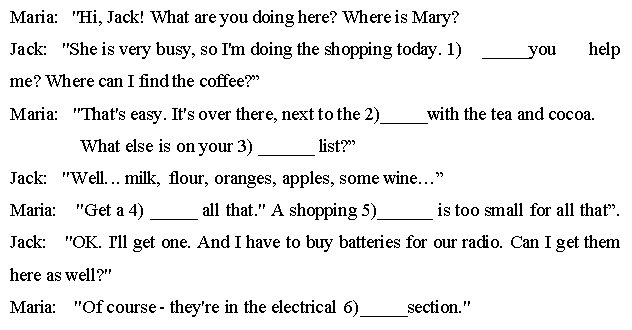 Завдання 4.Answer the questionsExcuse me. Where can I find the frozen food? - / it / be / over / there / in / aisle / 5/.What is on your shopping list? - /I / have / buy / only / bread / and / milk /.Have you got a trolley? - / yes /I / have /.Who does the shopping in your family? -/ usually / my wife / but / when / she / be / busy /I / go / shopping /.How much does it cost? - / price / be / on / price tag /.Is this product on sale? - / yes / it / be /.Тема 10. Sport and GamesЗавдання 1Put together the jumbled word combinations pieces.discus-  jumpinghorse-  hockeymountain-  hockeyshot-  athleticsweight-  throwingice                          ballpole                          liftingtrack and field puttingbasket-  skiing  field racingЗавдання 2.Find the word by its definition.1.  Fifteen players in each team.    a) onlookers2. A few runners run on the track must jump up    b) boxers some obstacles.                      3. A lot of people come to the stadium to watch    c) coach some kind of competition.4. Two participants are in the ring    d)rugby
5. A kind of player who defends the gates            e) referee
    during the game.                                                       6. A kind of person who coaches a team.    f) goalkeeper7. A kind of person who referee a game.    g) hurdlesЗавдання 3.In each group of the words find this word with the general meaning Pattern: a) pitch, b) penalty area, c) centre circle, d) football, e) corner flag, f) goal area, g) penalty spot, h) gates.Answer: d) football.1.  a) clothes, b) short sleeved vest, c) shorts, d) knee length socks, e)gloves.2. a) helmet, b) pad, c) stick, d) ice-hockey player, e) gloves, f) face guard,     g) rubber puck.3. a) ball, b) basketball, c) ring, d) target rectangle, e) restricted areas, f) end line,      g) backboard. 4. a) wheel, b) rudder, c) racing cycle, d) chain, e) tyre, f) pump, g) saddle.    5. a) oars, b) rudder, c) seats, d) boat, e) hull, f) keel.6. a) rope, b) swimming, c) lane, d) starting! block, e) finish line.7. a) lorries, b) cars, c) motor cycle, d) road, e) onlookers, f) motor  racing. 8. a) discus, b) athletes, c) place, d) field, e) referees, f) discus-throwing.     9. a) motor cycles, b) drivers, c) icy sheet, d) road, e) onlookers,  f)speedway.Завдання 4.Describe in writing form how you visit the stadium to see a home football match.Use the following word combinations (a spare ticket, to have a bite, to referee, to be not quick enough on the run, an accurate pass, the second half-time, to watch with bated breath, to share impressions, to congratulate on the victory).Тема 11. The Role of Mass MediaЗавдання 1. Please make up the half-cutted words.The teacher has prepared the words written on the cards. Then these cards are cutted on two parts. All parts are mixed on the table. Pupils make up the half-cutted words. For example: cli-; beau-;-mate; -tiful; - climate; beautifulЗавдання 2. Choose the suitable answer for every questionЗавдання 3. Give your opinion What are the good points and bad points about television? For example:Завдання 4.Make up two stories “Last Time on Ice” and “Playing Golf”a) A very stout woman was very fond of skating.b) A sportsman was playing over a golf course, and playing very badly.c) A young man came skating up to her and helped her to rise.d) And as she was very heavy and stout she was unable to get up.e) Once she went down to a lake to spend a few hours on the ice.f) “Dear, dear!” he remarked at last,g) She sat on the ice looking sad.h) Very soon she had a bad fall.i) “There can’t be worse players than myself!”j) “Is it your first time on the ice?” he asked.k) “It is not my first but it will be my last, thank you”.l) “Maybe there are worse players”, said the man who watched him play,m) “No”, she answered.n) “but they don’t play”.Додаток БЗавдання № 1 для визначення сформованості англомовної лексичної компетентності старшокласників (самооцінювання)Анкета Мета анкетування: виявити рівень розуміння і володіння навичками лексичних значень полісемічного слова, готовності продовжувати навчатися правильно розпізнавати та використовувати багатозначні слова учнями 11-го класу та сформувати умовний рівень іншомовної лексичної компетентності.Інструкція: Шановні учні!Просимо Вас відповісти на запитання нашої анкети для перевірки Вашої рівня іншомовної лексичної компетентності. Оберіть ту відповідь, яка Вам найбільше підходить. За необхідності Ви можете запропонувати власний варіант відповіді. Вдячні за співпрацю!Додаток ВЗавдання № 2 для визначення сформованості англомовної лексичної компетентності старшокласниківЗавдання 1. Тематичне усне висловлюванняМета завдання: визначити володіння практичними навичками іншомовної ЛК. Перевірити рівень сформованості в учнів вміння розпізнати значення полісемічного слова та використовувати відповідного залежно від контексту. Task 1.1. Guess the meaning of the word in bold.She can swim fast. ____________________________________________He drank a can of beer half an hour ago. ____________________________Put a clean sheet on the bed. ______________________________________Write each answer on a separate sheet of paper. ______________________Cut the meat into strips. _________________________________________Let’s strip and dive into water. ____________________________________She is using a sharp knife. _______________________________________Don’t be so sharp with the kids. ___________________________________2. Decide whether the following words are examples of homonymy or polysemy.1) bark (of a dog vs of a tree)2) fork (in a roads vs instrument for eating)3) tail (of a coat vs of an animal)4) steer (to guide vs of a person)5) lip (of a jug vs of a person)3. For each of the following words, give two sentences which include them, and which bring out different senses of the word.1) rock____________________________________________________________________________________________________________________2) hard____________________________________________________________________________________________________________________3) file_____________________________________________________________________________________________________________________ 9th  form subjectsGoalgeographystudying the laws and regularities of placement and interaction of the components of the geographical environment and their combinations at different levelsprwbitacgozdcrtoraqiOutletSizeProductsupermarketlarge food, household goodsGood points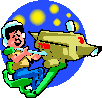 Bad points1. It keeps you informed about the rest of the world.1. It stops people talking and visiting theatres.Рівень сформованості англомовної лексичної компетентностіКількість учасників групи%Високий213Середній747Низький427Дуже низький213Рівень сформованості англомовної лексичної компетентностіКількість учасників групи%Високий315Середній854Низький315Дуже низький16Рівень володіння практичними навичками англомовної лексичної компетентностіКількість учасників групи%Високий16Середній854Низький640Рівень володіння практичними навичками англомовної лексичної компетентностіКількість учасників групи%Високий213Середній960Низький427Рівень сформованості англомовної лексичної компетентностіКількість учасників групи%Високий960Середній640Низький00Дуже низький00Рівень сформованості англомовної лексичної компетентностіКількість учасників групи%Високий315Середній854Низький315Дуже низький16Рівень володіння практичними навичками англомовної лексичної компетентностіКількість учасників групи%Високий860Середній640Низький00Рівень володіння практичними навичками англомовної лексичної компетентностіКількість учасників групи%Високий213Середній960Низький427“Alice in Wonderland”J.K.Rowling“The Adventures of Tom Sawyer and Huckleberry Finn”Pamela Travers“The Jungle Book”A.A.Milne“Winnie-the-Pooh”Lewis Carroll“Marry Poppins”Mark Twain“Harry Potter and the Sorcerer’s Stone”Robert L.Stevenson“Treasure Island”Rudyard KiplingBooks about great peopleteach usto be kind and cleverBooks about famous travellersteach usto be nobleBooks on historyteach usto love natureBooks about birds and animalsteach usto be true friendsBooks about childrenteach usto be brave and honestBooks about childrenteach usto be hard-workingBooks about childrenteach usto be polite, to please other peopleFairytalescan teach usto understand the beauty of natureFablescan teach usto understand what is right and what is wrongPoemscan teach usnot to be lazy and naughtyStoriescan teach usnot to boastNovelscan teach usto love our Motherlanda) for children of;b) for teenagers;c) for men;d) for women;e) for old people.Role I. You are a detective. Ask your witness questions about the appearance of the man you are looking for.Role I. You are a detective. Ask your witness questions about the appearance of the man you are looking for.Role I. You are a detective. Ask your witness questions about the appearance of the man you are looking for.Role II. You are a witness. Answer the detective questions.                 Role II. You are a witness. Answer the detective questions.                 Role II. You are a witness. Answer the detective questions.                 QuestionsAnswersAnswers1. Is the man tall or short?He istall; very tall; short2. What colour is his hair?It isfair; dark; grey; red; brown3. What kind of nose does he have?He has along; straight nose; turned-up4. What does he have on? etc.He has acoat; jacket on; suitThe accident DateTimeColour of carThe driverClothesAgeStyle of drivingThe policeman ReactionQuestionsомлет;салат „Олів’є”;борщ;плов:млинці та ін.Завдання 3. Write a story about the dishes you like to cook outdoorsBoston BurgersIngredients: 750 gr minced beef, 1 clove of garlic, 5 nuts, 2 onions, 2 lemons, 4 buns, 3 tomatoes, 50 gr of cheese, 1 tin of pineapple, some salt, pepper, lettuce.Use words: mix, slice, fry, add, peel, toast, cut, chop, bread1. A large room with bookshelves and bookcases full of books in different languages and magazines.2. A place where students study after leaving school.3. Small houses where schoolchildren live when they are at a summer camp.4. A coat you put on when it rains to be dry.5. A large room where schoolchildren (students and other people) have their physical training lessons.Завдання 2. Complete the table about the subjects in the 9th form:Завдання 3 The Mime Game.The class is split into two groups. The groups are given different lists of schoolsubjects. One student of each group mimes the most common activities for the given subject, and the other group has to guess the activities and the subject by asking "yes/ no" questions (e.g. Are you reading? Etc. And the last question: Is this Mathematics?). The groups are limited to not more than 7 questions to ask. Завдання 4 Write a short article about your best friend for the school magazine. Write your article about your friend’s…full name – nationality – number of students in class – favourite sportage – home town – teacher – favourite daybirthday – school number – favourite subject – why you like him/her.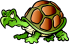 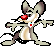 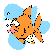 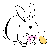 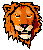 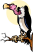 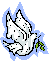 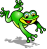 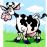 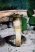 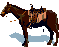 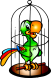 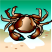 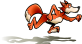 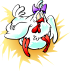 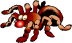 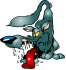 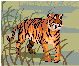 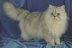 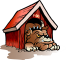 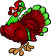 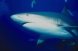 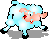 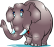 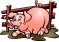 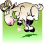 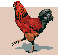 a) A large green snake ...b) A small brown duck...A large black and yellow wasp ...     A shiny green crab...An enormous black spider...A bright green frog....g) A black and white puppy...h) A herd of cattle...i) A dirty black lamb...j) A small ginger kitten...…was spinning its web across the window....was plodding across the field, mooing loudly....was buzzing around the jar of honey on the table....was sitting on a branch and meowing....was slithering across the floor towards me....was sitting on a leaf and croaking....was following the flock, baaing quietly....was swimming on the pond and quacking loudly....was barking furiously outside the gate.          ...was pinching Fiona’s toe as she stood on the sea shore.camel,   bee,  fly,   rabbit,   giraffe,   moth,   leopard,   pig,   shark,   worm,   dolphin,   whalefalcon, horse, bear, camel, egret, deer, dog, fish, frog, goat, lion, yak, monkey,ox, snake, cow, tiger, bison, dingo, walrus, koala, сat1That will be a real help.12I’ll sing; you hum on key.2She came late every day.13I made a Xerox copy of it.3He came to America today.14She clothes naked babies.4Eric owes me ten cents.15At last, I, Gerald, had won.5We made errors in each one16Your comb is on the table.6Do good workers succeed?17We’re sending only one book.7If I shout, he’ll hear me.18He regrets having said that.8If Roger comes, we’ll begin.19If Al concentrates, he’ll win.9We will go at two o’clock.20When I withdrew, Al rushed in.10Is it the sixth or seventh?21He called Mikko a lazy boy.11In April I only came once.22It’s only a kilometre away.a writer,  a scientist,  an artist,  a spaceman,  an actor, a composer, a sportsmana writer,  a scientist,  an artist,  a spaceman,  an actor, a composer, a sportsmana writer,  a scientist,  an artist,  a spaceman,  an actor, a composer, a sportsmana writer,  a scientist,  an artist,  a spaceman,  an actor, a composer, a sportsmanTchaikovskyCharlie ChaplinLewis CarrollMichelangeloGagarinArchimedesKasparovTeachersDoctorsDriversShop assistantsWritersDancersfly into space.Musiciansdance.Spacemenbuild houses.Builders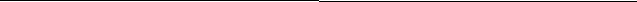 compose and play music.Not new. - ______We have them on our feet. - _____Your hair is not dark, it is _____.We see with our _____.You put it on. - _____You can see it in a room. You may open or shut it. - ____You can sit on it. - _____Boys and girls have them on their legs. - _______You have it on your head. - ______It is not a skirt. Boys and girls put them on. - _______Health is betterAn apple a dayA happy heartA healthy mindEarly to bed, early to riseBetter to be safethan sorryin a healthy bodythan wealthkeeps the doctor awayis a good medicinef) makes  a man healthy, wealthy and wiseacheshurtslung cancerasthmamyselfheart attackdiseasepainprescriptionstomach-achestomach-achestomach-ache1. I hit my hand on the desk and it really ……………………………. .1. I hit my hand on the desk and it really ……………………………. .1. I hit my hand on the desk and it really ……………………………. .1. I hit my hand on the desk and it really ……………………………. .1. I hit my hand on the desk and it really ……………………………. .1. I hit my hand on the desk and it really ……………………………. .2. They say she died of a ……………………….. .2. They say she died of a ……………………….. .2. They say she died of a ……………………….. .2. They say she died of a ……………………….. .2. They say she died of a ……………………….. .2. They say she died of a ……………………….. .3. She had some apples that were not ready to eat and now she’s got …………….. .3. She had some apples that were not ready to eat and now she’s got …………….. .3. She had some apples that were not ready to eat and now she’s got …………….. .3. She had some apples that were not ready to eat and now she’s got …………….. .3. She had some apples that were not ready to eat and now she’s got …………….. .3. She had some apples that were not ready to eat and now she’s got …………….. .4. I’ve got this terrible ……………… in my neck from sleeping in the wrong position.4. I’ve got this terrible ……………… in my neck from sleeping in the wrong position.4. I’ve got this terrible ……………… in my neck from sleeping in the wrong position.4. I’ve got this terrible ……………… in my neck from sleeping in the wrong position.4. I’ve got this terrible ……………… in my neck from sleeping in the wrong position.4. I’ve got this terrible ……………… in my neck from sleeping in the wrong position.5. He died of ………………….. even though he never smoked a cigarette in his life.5. He died of ………………….. even though he never smoked a cigarette in his life.5. He died of ………………….. even though he never smoked a cigarette in his life.5. He died of ………………….. even though he never smoked a cigarette in his life.5. He died of ………………….. even though he never smoked a cigarette in his life.5. He died of ………………….. even though he never smoked a cigarette in his life.6. I went to the doctor, and she gave me a ……………………. for some medicine.6. I went to the doctor, and she gave me a ……………………. for some medicine.6. I went to the doctor, and she gave me a ……………………. for some medicine.6. I went to the doctor, and she gave me a ……………………. for some medicine.6. I went to the doctor, and she gave me a ……………………. for some medicine.6. I went to the doctor, and she gave me a ……………………. for some medicine.7. Pollution makes her ……………… worse and it’s difficult for her to breathe.7. Pollution makes her ……………… worse and it’s difficult for her to breathe.7. Pollution makes her ……………… worse and it’s difficult for her to breathe.7. Pollution makes her ……………… worse and it’s difficult for her to breathe.7. Pollution makes her ……………… worse and it’s difficult for her to breathe.7. Pollution makes her ……………… worse and it’s difficult for her to breathe.8. There are different forms of hepatitis; one is more serious ……………. than the other.8. There are different forms of hepatitis; one is more serious ……………. than the other.8. There are different forms of hepatitis; one is more serious ……………. than the other.8. There are different forms of hepatitis; one is more serious ……………. than the other.8. There are different forms of hepatitis; one is more serious ……………. than the other.8. There are different forms of hepatitis; one is more serious ……………. than the other.9. I hurt ……………… when I fell off that chair.9. I hurt ……………… when I fell off that chair.9. I hurt ……………… when I fell off that chair.9. I hurt ……………… when I fell off that chair.9. I hurt ……………… when I fell off that chair.9. I hurt ……………… when I fell off that chair.10. My back …………………. from sitting at the computer all day.10. My back …………………. from sitting at the computer all day.10. My back …………………. from sitting at the computer all day.10. My back …………………. from sitting at the computer all day.10. My back …………………. from sitting at the computer all day.10. My back …………………. from sitting at the computer all day.a bottle of milk;a tin of sardines;a box of matches;a bottle of mineral water (wine, oil)a slice of cheese (bread, meat);a bar of chocolate (soap);a pinch of salt;a dozen of eggsa peace of cake;a peace of paper;a block of wood;a lump of sugara tube of toothpaste;a sheet of paper;a packet of biscuits;a jar of jamOutletSizeProductsupermarketlarge or smallfood, household goodskiosksmallsandwich, postcards, cigarettesdepartment storelargemarketfood, flowers, clothesbutcher’sbaker’sbreaddairy’sgrocer’sfishmonger’sgreengrocer’schemist’snewsagent’scountercouldgoodsbaskettrolleyshoppinggo--versil--sonsea--rbanceplea--tivesmo--verco--grybre--odan--oveldiam--erndistu--tlerela--akfastlit--thern--ondmod--sure1) Thanks very much.a) Yes, help yourself.2) Anything else?b) Never mind, don’t worry.3) Can I help you?с) About twenty minutes.4) I'm sorry I’m late.d) I'm being served, thanks.5) What’s the matter?e) No, go ahead.6) How long does it take?f) Yes. Quarter to seven.7) Have a nice weekend.g) Sorry, I don't smoke.8) Could I leave a message?h) Not at all.9) Have you got a light?i) Yes, you too.10) Could I borrow your pen?j) No, that’s all, thanks.11) Have you got the time?k) Nothing. Why?12) Do you mind if I open the window?l) Yes, of course, I’ll just get a pen.Good pointsBad points1. It keeps you informed about the rest of the world.1. It stops people talking and visiting theatres.2. It educates and brings up.2. Television is “a chewing-gum” for our eyes.3.3.4.4.Notat allA littleSome-whatVery muchI can easily define the term "polysemy".I know when polysemous words are called diffusions.I can easily choose an option from the ones offered that is not synonymous with the term polysemy.I can use a polysemous word in the right context without difficulty.I easily distinguish a polysemous word from an ambiguous one.I know where to find the meanings of a polysemous word.It is difficult for me to understand the difference between the meanings of a polysemantic word.I can connect polysemantic word with its meaning. I can explain the difference between the meanings of a polysemantic word.I don't understand the difference between the meanings of the same word.